VÁSÁROSNAMÉNY VÁROS ÖNKORMÁNYZATÁNAKKÖRNYEZETVÉDELMI PROGRAMJA2017-2022.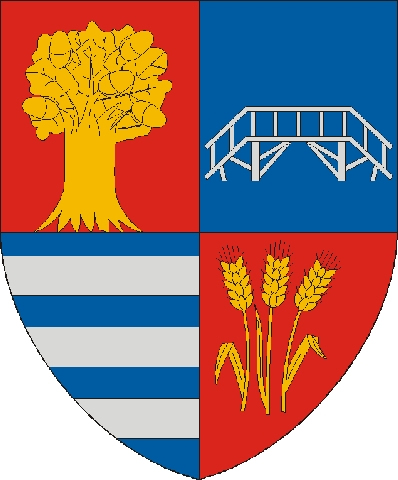 Készítette:Szabóné Széles Erzsébetkörnyezetvédelmi referens, környezetvédelmi és -fejlesztési szakértőTARTALOMJEGYZÉK1. Bevezetés	31.1. Törvényi szabályozás	32. Helyzetértékelés - A környezet állapotának jellemzése	72.1. A települési környezet általános jellemzése	112.2. Az épített környezet elemei	142.3. A természeti környezet elemei	152.3.1. A levegő állapota	162.3.2. Vizeink állapota	172.3.4. Zajszennyezés	243. Az elérni kívánt környezetvédelmi célok és környezeti célállapotok	243.1. Általános célok	243.2. Tematikus célok	244.	A célok és célállapotok elérése érdekében teendő főbb intézkedések, végrehajtandó feladatok, a megvalósítás sorrendje és határideje, költségigények és források megjelölése, a várható eredmények, mérőszámok.	315. A kitűzött célok megvalósításnak eszközei, szabályozási, ellenőrzési, értékelési rendszere	396. A települési sajátosságokból adódó feladatok	396.1. A légszennyezés	396.2. A zaj- és rezgés elleni védelem	396.3. A zöldfelület-gazdálkodás	406.4. A települési környezet és a közterületek tisztasága	406.5. Az ivóvízellátás	406.6. A csapadékvíz-gazdálkodás	406.7. A kommunális szennyvízkezelés	416.8. A települési hulladék-gazdálkodás	416.9. Az energiagazdálkodás	416.10. A közlekedés szervezése	416.11. A feltételezhető rendkívüli környezetveszélyeztetés elhárítása	426.12. Természet- és tájvédelem	436.13. Ár- és belvízgazdálkodás	436.14. Környezeti nevelés, tájékoztatás, társadalmi részvétel, környezet-egészségügy	436.15. Ökoturizmus	447. Mellékletek	458. Köszönet	611. BevezetésVásárosnamény Város harmadik környezetvédelmi programja ( III. VKP ) a 2017-2022. évekre készült, de folyamatában kezeli a korábbi évekről átnyúló és a középtávú feladatokat is.Az elmúlt években egyre jobban előtérbe került a klímaváltozás, s az ezzel együtt járó szélsőséges időjárás okozta kiszámíthatatlanság. Vannak, akik mindezt egyértelműen a globális felmelegedés számlájára írják, míg más vélemények szerint egyébként is egy felmelegedési periódusban élünk. Akármi is az igazság, a tényekkel nem lehet vitatkozni. Fogyóban az évmilliók alatt felhalmozódott fosszilis energiakészlet, a vizek elszennyeződése mára kritikus méreteket öltött, s a levegőben szálló, a magasabb légrétegekben felhalmozódó, vagy a porszemekre kiülepedő szennyeződések komoly egészségügyi problémákat jelentenek. A fogyasztás nem csökken, hanem emelkedik, ami egyre több hulladékot eredményez. A környezetszennyezés ma már elképzelhetetlen méreteket öltött. Ideig-óráig megtehetjük, hogy nem veszünk róla tudomást, de azzal csak az esetleges javításra fordítható időnket rövidítjük le.A környezetvédelmi program stratégiai céljai – a IV. Nemzeti Környezetvédelmi Programmal (IV. NKP) összhangban – az életminőség és az emberi egészség környezeti feltételeinek a javítása; a természeti értékek és erőforrások védelme, fenntartható használata; az erőforrás-takarékosság és a –hatékonyság javítása, a gazdaság zöldítése.1.1. Törvényi szabályozásA települési környezetvédelmi program elkészítését és tartalmi követelményeit a környezet védelmének általános szabályairól szóló 1995. évi LIII. törvény (továbbiakban: Kvt.) szabályozza. „46. § (1) A települési önkormányzat (Budapesten a Fővárosi Önkormányzat is) a környezet védelme érdekében a) biztosítja a környezet védelmét szolgáló jogszabályok végrehajtását, ellátja a hatáskörébe utalt hatósági feladatokat; b) önálló települési környezetvédelmi programot dolgoz ki a 48/E. §-ban foglaltak szerint, amelyet képviselőtestülete (közgyűlése) hagy jóvá; c) a környezetvédelmi feladatok megoldására önkormányzati rendeletet bocsát ki, illetőleg határozatot hoz; d) együttműködik a környezetvédelmi feladatot ellátó egyéb hatóságokkal, más önkormányzatokkal, egyesületekkel; e) elemzi, értékeli a környezet állapotát illetékességi területén, és arról szükség szerint, de legalább évente egyszer tájékoztatja a lakosságot; f) a fejlesztési feladatok során érvényesíti a környezetvédelem követelményeit, elősegíti a környezeti állapot javítását. (2) A megyei önkormányzat az épített és természeti környezet védelmével kapcsolatos feladatainak ellátása érdekében a) a települési önkormányzatokkal és az illetékes megyei területfejlesztési tanáccsal egyeztetve megyei környezetvédelmi programot készít a 48/D. §-ban foglaltak szerint, amelyet a megyei közgyűlés hagy jóvá; b) előzetes véleményt nyilvánít a települési önkormányzati környezetvédelmi programokról, illetve kezdeményezheti azok megalkotását; c) állást foglal a települési önkormányzatok környezetvédelmet érintő rendeleteinek tervezetével kapcsolatban; d) elősegíti az 58. § (7) bekezdése szerinti egyezség létrehozását; e) javaslatot tehet települési önkormányzati környezetvédelmi társulások létrehozására. (3) A megyei jogú város tekintetében a (2) bekezdés a) és b) pontja szerinti feladatokat az egyeztető bizottság [ÖT. 61/A. §] keretében kell ellátni. (4) A külön jogszabályban meghatározott települési önkormányzatnak az (1) bekezdés e) pontjában előírt környezetállapot-értékelést környezeti zajra vonatkozóan - a külön jogszabályban meghatározott területekre, létesítményekre, és az ott előírtak szerint - stratégiai zajtérkép alapján kell elkészítenie. 48. § (1) A települési önkormányzat képviselő-testülete, illetve a fővárosi önkormányzat esetén a fővárosi közgyűlés önkormányzati rendeletben - törvényben vagy kormányrendeletben meghatározott módon és mértékben - illetékességi területére a más jogszabályokban előírtaknál kizárólag nagyobb mértékben korlátozó környezetvédelmi előírásokat határozhat meg. (2) A települési önkormányzat képviselőtestülete önkormányzati rendeletben más törvény hatálya alá nem tartozó egyes fás szárú növények védelme érdekében tulajdonjogot korlátozó előírásokat határozhat meg. (3) A települési önkormányzat környezetvédelmi tárgyú rendeleteinek, határozatainak tervezetét, illetve a környezet állapotát érintő terveinek tervezetét, a környezetvédelmi programot [46. § (1) bekezdés b) pont] a szomszédos és az érintett önkormányzatoknak tájékoztatásul, az illetékes környezetvédelmi igazgatási szervnek véleményezésre megküldi. A környezetvédelmi igazgatási szerv szakmai véleményéről harminc napon belül tájékoztatja a települési önkormányzatot. (4) A települési önkormányzat képviselő-testületének hatáskörébe tartozik: a) a füstködriadó terv, b) a háztartási tevékenységgel okozott légszennyezésre vonatkozó egyes sajátos, valamint az avar és kerti hulladék égetésére vonatkozó szabályok rendelettel történő megállapítása, c) a légszennyezettség szempontjából ökológiailag sérülékeny területek kijelölésével kapcsolatos eljárásban való közreműködés. d) területek zajvédelmi szempontból fokozottan védetté nyilvánítása, e) csendes övezet kijelölése, valamint f) a helyi zajvédelmi szabályok megállapítása.  (5) A (4) bekezdésben meghatározott feladatok végrehajtására a fővárosban a) az a) és a b) pont tekintetében a fővárosi közgyűlés, b) a d)-f) pont tekintetében ba) a fővárosi kerületi képviselő-testület, bb) a fővárosi önkormányzat által közvetlenül igazgatott terület tekintetében a fővárosi közgyűlés alkothat rendeletet. (6) A polgármester (főpolgármester) levegőtisztaságvédelmi feladatkörébe, illetőleg államigazgatási, hatósági hatáskörébe tartozik: a) a füstködriadó terv kidolgoztatása és végrehajtása; b) a füstködriadó terv végrehajtása során a légszennyezést okozó, szolgáltató, illetve termelő tevékenységet ellátó létesítmények üzemeltetőinek más energiahordozó, üzemmód használatára kötelezése, az üzemeltető tevékenységének, valamint a közúti közlekedési eszközök üzemeltetésének időleges korlátozása vagy felfüggesztése; c) a külön jogszabályban meghatározott szmoghelyzet (füstködállapot) bekövetkezése esetén az érintett lakosság tájékoztatása a meglévő és várható túllépés helyéről, mértékéről és időtartamáról, a lehetséges egészségügyi hatásokról és a javasolt teendőkről, valamint a jövőbeli túllépés megelőzése érdekében szükséges feladatokról. 48/A. § (1) Az emberi egészség védelme, valamint a természeti erőforrások és értékek megőrzése és fenntartható használata érdekében - e vagy külön jogszabályban foglaltak előírása szerint - a környezettel, annak védelmével, illetve a környezetet veszélyeztető tényezőkkel kapcsolatos általános tervet (átfogó környezetvédelmi terv), az egyes környezeti elemekkel, azok védelmével, illetve a környezeti elemeket veszélyeztető egyes tényezőkkel kapcsolatos részletes tervet (tematikus környezetvédelmi terv) és egyedi környezeti adottsággal, problémával foglalkozó tervet (egyedi környezetvédelmi terv) kell készíteni. (2) A tervezés során a) az alacsonyabb területi szintű környezetvédelmi tervet a magasabb területi szintű környezetvédelmi tervekkel, b) a tematikus és az egyedi környezetvédelmi terveket az adott területi szint átfogó környezetvédelmi tervével össze kell hangolni. (3) A környezetvédelmi terv készítőjének az előkészítés során gondoskodnia kell a terv széleskörű társadalmi egyeztetéséről. 48/B. § (1) Átfogó környezetvédelmi terv az e törvényben szabályozott országos [40. §] és területi (regionális [48/C. §], megyei [48/D. §] és települési [48/E. §]) környezetvédelmi program. (2) Az átfogó környezetvédelmi terv tartalmazza: a) a környezeti elemek állapotának bemutatásán és az azt befolyásoló főbb hatótényezők elemzésén alapuló helyzetértékelést; b) a fenntartható fejlődéssel összhangban álló, elérni kívánt környezetvédelmi célokat, valamint környezeti célállapotokat; c) a célok és célállapotok elérése érdekében teendő főbb intézkedéseket (különösen a folyamatban lévő, illetve az előirányzott fejlesztésekkel és a működtetéssel kapcsolatos feladatokat), valamint azok megvalósításának ütemezését; d) a kitűzött célok megvalósításának szabályozási, ellenőrzési, értékelési eszközeit; e) az intézkedések végrehajtásának, valamint a d) pont szerinti eszközök alkalmazásának várható költségigényét, a tervezett források megjelölésével. (3) A területi környezetvédelmi programokban foglaltakat az adott területi szint fejlesztési koncepciójának és rendezési, valamint fejlesztéspolitikai terveinek kidolgozása, a döntéshozatal és a végrehajtás, továbbá az adott területre vonatkozó ágazati tervezés során érvényre kell juttatni. (4) A területi környezetvédelmi programot szükség szerint, de legalább a Program megújítását, illetve felülvizsgálatát követően - a 48/A. § (2) bekezdésének figyelembevételével - felül kell vizsgálni.  48/E. § (1) A települési környezetvédelmi programnak a település adottságaival, sajátosságaival és gazdasági lehetőségeivel összhangban - a 48/B. § (2) bekezdésben foglaltakon túl - tartalmaznia kell a) a légszennyezettség-csökkentési intézkedési programmal, valamint a légszennyezéssel, b) a zaj és rezgés elleni védelemmel, a külön jogszabály alapján stratégiai zajtérkép készítésére kötelezett települési önkormányzatok esetén a stratégiai zajtérképek alapján készítendő intézkedési tervekkel, c) a zöldfelület-gazdálkodással, d) a települési környezet és a közterületek tisztaságával, e) az ivóvízellátással, f) a települési csapadékvíz-gazdálkodással, g) a kommunális szennyvízkezeléssel, h) a településihulladék-gazdálkodással, i) az energiagazdálkodással, j) a közlekedés- és szállításszervezéssel, k) a feltételezhető rendkívüli környezetveszélyeztetés elhárításával és a környezetkárosodás csökkentésével kapcsolatos feladatokat és előírásokat. (2) Az (1) bekezdésben foglaltakon túl a települési környezetvédelmi program - a település adottságaival, sajátosságaival és gazdasági lehetőségeivel összhangban - tartalmazhatja a) a települési környezet minőségének, környezetbiztonságának, környezet-egészségügyi állapotának javítása, valamint a természeti értékek védelme és fenntartható használata érdekében különösen: aa) a területhasználattal, ab) a földtani képződmények védelmével, ac) a talaj, illetve termőföld védelmével, ad) a felszíni és felszín alatti vizek, vízbázisok védelmével, ae) a rekultivációval és rehabilitációval, af) a természet- és tájvédelemmel, ag) az épített környezet védelmével, ah) az ár- és belvízgazdálkodással, ai) az üvegházhatású gázok kibocsátásának csökkentésével, az éghajlatváltozás várható helyi hatásaihoz való alkalmazkodással, b) a környezeti neveléssel, tájékoztatással és a társadalmi részvétellel kapcsolatos feladatokat és előírásokat. (3) A települési önkormányzat gondoskodik a települési környezetvédelmi programban foglalt feladatok végrehajtásáról, a végrehajtás feltételeinek biztosításáról, és figyelemmel kíséri a feladatok ellátását. (4)  (5) Települési önkormányzatok - az önálló települési környezetvédelmi program mellett vagy helyett - közös települési környezetvédelmi programot is készíthetnek. 48/F. § (1) A területi környezetvédelmi program kidolgozója a program tervezetét az illetékes a) környezetvédelmi hatóságnak, b)  c) ingatlanügyi hatóságnak és d) egészségügyi államigazgatási szervnek e) a vízvédelmi hatósági feladatokat ellátó szervnek (a továbbiakban: vízvédelmi hatóság), és f) a vízügyi hatóságnak véleményezésre megküldi. (2) A környezetvédelmi hatóság a véleményezésbe bevonja az illetékes környezetvédelmi igazgatási szervet, a védett természeti területek természetvédelmi kezeléséért felelős szervet, valamint a természetvédelmi hatósági feladatokat ellátó szervet, amelyek 30 napon belül tájékoztatják véleményükről a hatóságot. (3) A települési önálló vagy közös környezetvédelmi program tervezetét - az (1) bekezdésben meghatározott szerveken túl - az illetékes megyei önkormányzatnak, a megyei környezetvédelmi program tervezetét az illetékes regionális területfejlesztési konzultációs fórumnak is meg kell küldeni véleményezésre. (4) A véleményező szervek szakmai véleményükről hatvan napon belül tájékoztatják a környezetvédelmi program kidolgozóját. (5) Az elfogadott területi környezetvédelmi programot meg kell küldeni a program tervezetét véleményezőknek. (6) A területi környezetvédelmi programok végrehajtásának helyzetéről a lakosságot rendszeres időközönként tájékoztatni kell.”A települési környezetvédelmi programnak összhangban kell lenni a településrendezési,  -fejlesztési koncepciókkal is.2. Helyzetértékelés - A környezet állapotának jellemzéseVásárosnaményt a „Bereg kapuja”-ként is nevezik. Magyarország észak-keleti részén, Szabolcs-Szatmár-Bereg megyében, a Tisza, a Szamos és a Kraszna folyók találkozásánál fekszik.  Nyíregyházától a 41 számú főúton közelíthető meg, de az 50 km-es távolság vasúton is megtehető. A sínpár állapota miatt azonban ez ma már nem olyan vonzó, hiszen csaknem két óráig tart az út a megyeszékhelyre, illetve vissza.A mai város négy kisebb önálló településrészből (Vásárosnamény, Vitka, Gergelyi és Ugornya), valamint két tanyából szerveződött, ezek közül Gergelyit és Ugornyát 1939-ben egyesítették Gergelyiugornya néven.Vásárosnamény 1969-ben egyesült Vitkával (a Károlyi-és Petőfi tanyákkal) és Gergelyiugornyával, 1970-től nagyközség, 1979-ben városi rangot kapott. A város a 27 Beregi Többcélú Önkormányzati Társulásba tömörült településnek is a központja, több olyan szempont vizsgálható, amelyben közösen lehet kezelni az adottságokat. Ezt tükrözi a következő SWOT elemzés is. ( Strenghts – Erősségek, Weaknesses – Gyengeségek, Opportunities – Lehetőségek, Threats – Fenyegetések )	 Vásárosnamény környezeti szempontú SWOT elemzéseAz elemzésnek megfelelő stratégiák kidolgozása és megvalósítása létfontosságú, de csak úgy, hogy a környezet elemei tartós vagy komolyabb szennyezését elkerüljék, de ezek túlmutatnak a környezetvédelmi program keretein.Vásárosnamény környezetének szennyeződésekkel szembeni érzékenysége:Vásárosnamény Magyarország nagytájai közül az Alföldön (1) helyezkedik el. A tájbeosztás szempontjából az 1.6. jelű Felső-Tisza-vidékhez tartozik, amely érintkezik az 1.10. jelölésű Nyírséggel. A felszíni szennyeződésekkel szembeni érzékenység szempontjából erősen érzékeny, porózus alapkőzettel rendelkezik. A talajvíz átlagosan 4 méteres mélységben helyezkedik el. A levegő szennyezettsége a kibocsátó ipari tevékenységek csökkenő voltának köszönhetően alapvetően csekély, de a fokozódó gépjármű forgalom és fűtési idényben a lakossági tüzelőhasználat jelentős minőségromlást eredményez. 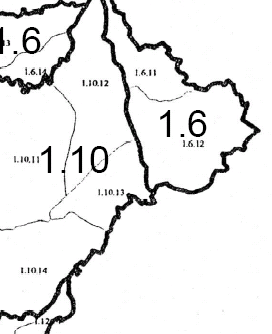 Tágabb környezetét a Felső-Tisza-vidék és a Nyírség jelenti. E tájak környezetérzékenységén a rendszerek reagálását értjük a környezeti hatásokra annak függvényében, hogy milyen érzékenyen vagy közömbösen reagálnak az őket érő hatásokra. A terület iparosodottsága nem jelentős. A legnagyobb terhelést a közlekedés, a lakossági fűtés, a korszerűtlen hulladéklerakók és illegális szennyvíz leürítő helyek okozzák a környezeti elemekben. A mezőgazdasági műtrágyák mennyiségének felhasználása csökkent, de jelentős a növényvédő szerek alkalmazása – alma, szilva stb kártevői ellen-, melyek jelentős része kerülhet be a talajba és a vizekbe. A Felső-Tisza-vidék jellemzői a szennyeződésekkel szembeni érzékenység szempontjábólMint az Alföld területének nagyobb része, ez a táj is erősen érzékeny, porózus alapkőzettel rendelkezik. A talajvíz átlagosan 2 és  közötti mélységben helyezkedik el, vagyis a felszínre jutó szilárd és folyékony szennyező – hidrofil- anyagok gyorsan eljuthatnak ide. Jelentős vízbázis húzódik a felszín alatt, tovább fokozva a környezetérzékenységet.A talajok a savanyodásra érzékenység szempontjából a Szatmári- és a Beregi-síkságon  többnyire erősen savanyú talajok, illetve észak felé savanyodásra mérsékelten érzékenyek.A Nyírség jellemzése a felszíni szennyezésekkel szembeni érzékenység szempontjábólEz a táj is porózus képződményeket tartalmaz, melyek erősen érzékenyek a felszíni szennyeződésekre. A talajvízszint átlagosan 2- mélyen található, még közelebb a felszínhez az előbbi tájhoz képest. Vagyis a talajra jutó – vízoldékony- szennyeződések még gyorsabban eljuthatnak a talajvízbe.A Nyírség talajai a savanyodásra érzékenység szempontjából többnyire savanyodásra erősen érzékeny homoktalajok. Mivel kicsi a pufferkapacitásuk, jelentős pH-csökkenéssel reagálnak a savanyú behatásokra.Az összetett környezetérzékenységi térkép kategóriáinak megfelelően - az antropogén hatásokkal szemben - az előző jellemzés a következőképpen alakul:Felső-Tisza-vidékA Szatmár- Beregi –síkság területein jelentős természetvédelmi oltalom alatt álló részek találhatóak, ennek megfelelően ezek igen erősen érzékeny besorolás alá esnek. A többi rész erősen érzékeny minősítést kapott.Vásárosnamény környékének tájai az egyedi szennyeződésekkel szemben is igen érzékenyek, s az összetett érzékenység is hasonlóan alakul. Minél erősebb védelemmel rendelkezik – jogilag- egy terület, annál érzékenyebbnek tekintjük. Fordítva is igaz, az érzékenyebb – legtöbbször értékesebb is – területek állapotromlásának megakadályozására egy nagyon fontos lehetőség a védelem alá helyezés valamilyen formája, ezáltal a területhasználat korlátozása. Fontos szempont még az is, hogy milyen egyedülálló értékkel- pl vízbázis- rendelkezik a táj. A folyóvölgyek a talajképző kőzetek érzékenysége miatt is érzékenyebb besorolást kapnak.2.1. A települési környezet általános jellemzéseA város területének kimutatása az ingatlannyilvántartás adatai alapján (2010. októberi állapot):A környezeti elemek minőségét jelentős mértékben befolyásolja a település elhelyezkedése. Elsősorban az, hogy „tranzitvárosként” igen komoly az átmenő forgalom minden irányba. A vasúti pályaszakasz állapota miatt a személy- és teherforgalom egyaránt visszaesett az elmúlt évtizedekben, s jelentős pályarekonstrukciós munkálatok nélkül nem is várható lényeges javulás. Az autóbuszos tömegközlekedés szerepe jelentős, de ezen kívül a közúti teherforgalom és a személyautók nagy száma a meghatározó. Vásárosnamény és Nyíregyháza között a 41-es főúton szinte nincs olyan napszak, amikor ne lenne komoly forgalom. Ez a helyzet a főút folytatásában Beregsurány felé is.A termelő üzemek leállása, kapacitás-csökkenése miatti légszennyezés kevesebb terhelést okoz, de a közlekedés eredetű igen jelentős. Ezen kívül még a zaj- és fényszennyezést is fokozza.	A város földrajzi tagoltsága miatt a közigazgatási határon belül is komoly a napszakos ingázás. Iskola- és munkakezdéskor a központba, délután pedig a hazafelé tartó forgalom jellemző.	A vidék lakóinak az életét erősen befolyásoló tényező a víz. A folyók okozta árvizek és a belvizes elöntések. A mezőgazdasági művelés alatt álló területek nagysága még mindig jelentős, bár sok helyen célszerű lenne az adottságoknak jobban megfelelő művelési ág váltás. Ezt szorgalmazta a Vásárhelyi Terv Továbbfejlesztése is. Az árvízi biztonság növelését ma már nem a töltéskoronák magasításában, hanem a folyók természeteshez közeli lefolyásának a megteremtésében látják. Ehhez pedig a korábbi intenzív mezőgazdasági gyakorlatot fel kell cserélni a környezethez közelebb álló extenzív termelésre. Ehhez viszont pénz és tudatformálás is szükséges. A tervezett és a már elkészült árapasztó tározó rendszerek igyekeznek megoldást nyújtani az árvízi biztonságra és a vízhiány pótlására. 2015. november 26-án adták át a beregi térség árvízi biztonságát és a vízvisszatartás céljait is szolgáló új tározót. A Jánd és Gulács között fekvő, csaknem 60 millió m3 víz befogadására képes, 69 vízvédelmi műtárgyat magába foglaló rendszer megnyitásával a Tisza vízszintjét 40-80 cm-rel is lehet csökkenteni. A töltések koronáján húzódó utak a kerékpáros turizmus/közlekedés fejlesztéséhez is hozzájárultak.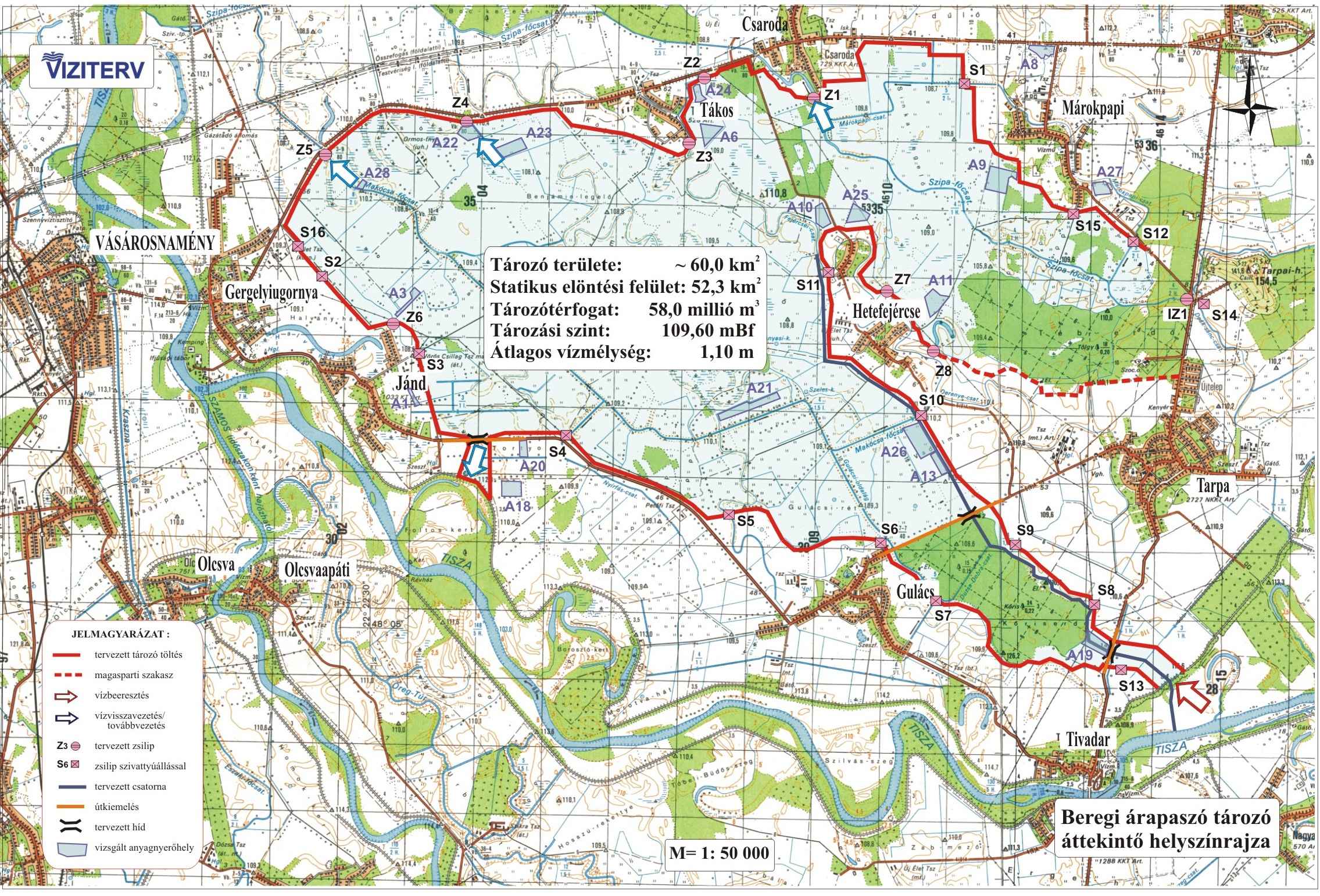 Természetes vizekben való gazdagsága miatt Vásárosnamény „üdülőváros” is. Az idegenforgalom legfőbb iránya a Tisza-parton – elsősorban az árvédelmi töltésen belül – elhelyezkedő üdülőövezet, illetve a töltés által védett oldalon található „Atlantika-Vízividámpark” (strand-fürdő). A belvárosi részen megépített Szilva Termál és Wellness Fürdő pedig a szezonális vízi élmények lehetőségét nyújtja. Az ideérkezőknek a fürdőzésen kívül fontos célponttá vált a város, a Beregi és a Szatmári Kistérség területe, települései és egyre inkább előtérbe kerülnek a határon túlra szervezett túralehetőségek. Élénkül a kerékpáros-, a lovas-, és a vadászturizmus. Így a turizmus a város – és a kistérség – fejlesztési irányait jelentősen meghatározó tényezőjévé vált.A Tourinform iroda adatai alapján:A kistérség – ide értve a várost is – iparilag fejletlen, viszonylag kevés a szennyezett, túlhasznált terület. A város – de főleg a kistérség – mezőgazdasági jellegű, természet közeli állapotban megmaradt vidéknek minősül. Ez a tény igen sok hátránnyal, ugyanakkor előnnyel is jár, de a jövőbeli fejlesztési koncepciókat – mint alapadottság – mindenképpen alapvetően meghatározza.Folyamatos a lakosságszám csökkenése, melynek okai az élveszületések számában és az elvándorlásban keresendők. Ezt támasztják alá a következő korcsoportos adtok:A Szabolcs-Szatmár-Bereg Megyei Kormányhivatal Vásárosnaményi Járási Hivatal Foglalkoztatási Osztálya adatszolgáltatása alapján a regisztrált álláskeresők száma:*2012. évben a korcsoportok eltérnek az azt megelőző és az azt követő évektől. 2012. évben 25 év alatti, 25-54 év közötti és 55 év feletti a korcsoport megbontása.A KSH által nyilvántartott vállalkozások száma 2014-ben 1 852 volt, melyből 269 társasként volt bejegyezve. A működő vállalkozások száma 485 volt, ebből 187 társas vállalkozásként tevékenykedett.A KSH honlapján közzétett adatokból a legfiatalabb korosztály egészségi állapotával kapcsolatban vonhatunk le következtetéseket:Népmozgalmi adatok Vásárosnaményban 2009- 2014 közötti években: Az általános és középiskolás tanulók között végzett szűrések eredményeként felismert problémák 2015/16 tanévben az iskolavédőnői adatszolgáltatás alapján:Látható, hogy már gyermekkorban elég magas a mozgásszervi hibák aránya, ami a mozgásszegény életmód, a megváltozott közlekedési és szabadidő eltöltési szokásokra is visszavezethető.Kevés a lehetőség a szabadidő hasznos eltöltésére a szabadban. Főként a tizenéves korosztály mozgásigényét nehéz kielégíteni. A – szintén kevés – játszótér a jó időben a kicsik játékának a helyszíne, ahol a nagyobbak kerékpáros, görkorcsolyás ügyességi mutatványai komoly odafigyelést igényelnek a balesetek elkerülése szempontjából. Igény lenne egy „dühöngő” pályára, amelynek kialakítása megfelelne a baleset-megelőzés követelményeinek, ugyanakkor helyszínt biztosítana az ügyesség fejlesztésére, így a fiatalok nem a közterületeken vagy a közutakon „gyakorolnának”.2.2. Az épített környezet elemeiA mesterségesen kialakított környezeti elemek fontos részei életünknek. Az esztétikai látvány mellett a funkcionális megfelelőség is jelentős. Településünkön jellemzően az alföldi kisvárosokra, inkább az egylakásos önálló családi házak a jellemzőek, csak a „belvárosi” részen van kialakított lakótelep emeletes házakkal.A beépítettség növekedése fordított arányban áll a zöldfelületek nagyságával. Az építkezések, rekonstrukciók kivitelezésekor figyelmet kell fordítani a megfelelő nagyságú és minőségű zöldterületek kialakítására.A Településrendezési Terv és a Helyi Építési Szabályzat tartalmazza a védett épületek jegyzékét és a beépítés helyi sajátosságait.Fontos a műemléki vagy műemlék jellegű építmények állagmegóvása, lehetőség szerinti javítása.2.3. A természeti környezet elemeiA Beregi-sík kistáj a Bereg–Szatmári-sík kistájcsoport tagja, a Tisza és a nem természetes tájhatárt képező országhatár között helyezkedik el. A terület mai felszínének kialakulása a pleisztocén kor végére nyúlik vissza. A Beregi-sík része annak a hatalmas pleisztocén kori hordalékkúpnak, amelyet az Északkeleti-Kárpátok és Erdély felől érkező folyók akkumuláltak. A hordalékkúp vastagsága eléri a 150-200 métert, nagy arányban tartalmaz kavicsos anyagot. A Beregi – sík felszínfejlődésében jelentős változás következett be a pleisztocén végén (26 000 éve), amikor a Tisza, majd később a Szamos is elhagyta az Ér-völgyet és északnyugati irányba fordult.  Ezzel a területen a folyóvíz vált a legfontosabb felszínformáló tényezővé.    A holocén során 5–15 m vastag, főként agyagos, iszapos rétegek halmozódtak fel a pleisztocén képződményeket szinte teljesen elfedve, részben erodálva. A felszín nagyobb részét fiatal öntésagyag, öntésiszap rétegek borítják. A 41-es főúttól délre eső területen – pl. Tákos déli határában – a felszíntől számítva átlagosan 4- vastagságú igen magas agyagfrakciójú üledék képződött, az ez alatt található összlet, szinte átmenet nélkül vált át a kiváló vízadó-képességű apró szemű homokba.  Emellett a felszínen löszös iszap (K-en) és barnaföld (D-en) található. A jelentős mennyiségű agyagot és iszapot a folyók áradásaik alkalmával rakták le. A barnaföldek a medenceperemi vörösagyagok és barna erdőtalajok lepusztulástermékei, melyek jelentős részét a Szamos rakta le, amikor mai helyénél keletebbre folyt. A Beregi-sík egyhangú felszínén az elhagyott folyómedrek jelentenek némi változatosságot, amelyek labirintusként hálózzák be a felszínt. A medrek nagy részét a Tisza hagyta hátra, de akad köztük néhány Szamos-meder is, amelyeket ma a jóval kisebb vízhozammal rendelkező vízfolyások foglaltak el (Szipa, Csaronda).  A Tisza a síkság keleti részéről tolódott fokozatosan délnyugati irányba, s mai helyzetét az újholocénban foglalta el. A felszínen lévő legrégebbi elhagyott medrek a pollenanalitikai vizsgálatok szerint mogyorófázis végéről, ill. a tölgyfázis elejéről származnak.  Az ennél régebbi medermaradványokat a holocén üledékek már teljesen betemették.Biztosra vehető, hogy a pleisztocén végén a Beregi-síkon több futóhomokbucka is kialakult, ám ezek áldozatul estek a Tisza és a Szamos oldalazó eróziójának. A kistáj talaj- és rétegvizekben való gazdagságát csak részben magyarázzák a vízháztartási viszonyok (sokévi átlagos csapadék: 600-, sokévi átlagos párolgás ). Emellett a süllyedék laza kitöltésén át – kavics, durva homok – a határon túli hegységkeret bő csapadékú térszínéről (700-) erőteljes felszín alatti áramlás is feltételezhető a folyók futásától megjelölt konzekvens lejtésirányban. Ebből arra következtethetünk, hogy a talajvíz nyomás alatt van.   A feltalaj a Zamarin-féle k szivárgási tényező alapján jó vízzáró képességű, amelyet a csapadék havi eloszlása és a talajvízszintek havi átlagértékei közötti sztochasztikus kapcsolat hiánya is igazol (R2= 0,0076). A kiugróan magas csapadékértékeket sem követi a talajvízszint azonnali emelkedése, azok csak jelentős késéssel jelennek meg a talajvízértékekben. Fontos megemlíteni, hogy az elhagyott medrek aljzata és a talajvíz közötti kapcsolat jóval erősebb lehet, mint a környező területeken.A talajok általában gyenge vagy közepes minőségűek. A folyók mentén elsősorban öntéstalaj, távolabb középkötött és kötött, réti agyag és vályogtalajok váltakoznak, míg a térség nyugati oldalán éles vonallal lehatárolva a Nyírség rossz termőképességű homokja válik uralkodóvá. A talajtípusok, folyók, a morotvák, és az erdőben gazdag területek a meteorológiajellemzőkkel együtt döntően meghatározták a mezőgazdasági termelés formáját. Egybefüggő nagy, igazi nagyüzemi termelésre alkalmas szántók nincsenek.A város környékén elsősorban gyümölcstermesztés, szántóföldi növénytermesztés, és kisebb mértékben rét- és legelőgazdálkodás a jellemző. 2.3.1. A levegő állapotaA levegő állapotát elsősorban az emberi tevékenység és a légköri viszonyok befolyásolják. A település levegőminősége a kevés ipari szennyező miatt jónak minősíthető. Az előző környezetvédelmi program elkészítése óta több üzem beszüntette tevékenységét, amely környezetvédelmi szempontból jó, de a foglalkoztatottság csökkenése a jövedelmek mérséklődését jelentette. Emiatt a lakosság egyre nagyobb hányada tér vissza a tisztább földgáz használatáról a szén és fatüzelésre, ami fűtési szezonban jelentős többletterhelést okoz.Ipari eredetű lehetséges szennyezőforrások lehetnek a nagyobb kibocsátású üzemek, mint a NAFÉM KFT, a SWISS-KRONO KFT, illetve az esetleg betelepülő új üzemek. A biztonsági szabályok és a megfelelő működés mellett azonban az üzemzavar esetétől eltekintve normál működéskor nem jelentenek káros terhelést a levegő minőségére.2007. decemberében végezték az utolsó manuális mérést a város légszennyezettségével kapcsolatban. Azóta csak a nyíregyházi állomások adatai alapján követeztethetünk a szálló por mennyiségére az országos légszennyezettség mérő hálózat adataiból. A város központjában lévő levegőminőséget mérő tábla adatai csak tájékoztató jellegűek, mivel a kalibrálása évek óta nem történt meg, így adatai nem tekinthetők pontosnak. Az elmúlt években a mérési adatok lekérdezését sem sikerült megvalósítani. Tíz éve már az Autómentes Nap rendezvényeinek keretében a Természetbarát Diákkör tagjai végzik el szeptemberben három - öt napon keresztül a légszennyezettséget mérő tábla -  Szabadság tér - kijelzőjén látható adatoknak a rögzítését. A 2015. év mérési eredményeit a melléklet tartalmazza. A mérések a szén-monoxid (CO), nitrogén-dioxid (NO2), alsó légköri ózon (O3) gázoknak az egészségügyi határértékhez viszonyított %-os tartalmát mutatják. Ezek a vizsgált időszakokban nem lépték át a küszöbértékeket, de az évek folyamán többször érkezett a környéken lakóktól jelzés, miszerint több alkalommal is jelentős terhelést mutatott a műszer SO2 és NO2-ra vonatkoztatva.  Főként a fűtési szezonban érzékelhető súlyos levegőminőség romlás, amikor a légköri viszonyok miatt a kéményekből kiáramló füstgázok nem tudnak elég magasra kerülni, hígulni, s órákon keresztül fojtogató a levegő.Forró nyári napokon, amikor bedugul a forgalom, akkor pedig a gépjárművek okozta légszennyezés a meghatározó.Fontos lenne a várost elkerülő utak építése, s a közlekedési szokások átgondolása, illetve, ha már a növekvő pénzhiány miatt egyre többen fűtenek földgáz helyett újból fa- és szénszármazékokkal, akkor a fűtőberendezések állapotára és a kéményekre is jobban oda kell figyelni.	A legnagyobb közlekedési eredetű légszennyezésnek a Jókai Mór út, Beregszászi út kereszteződésének a közelében élők, a Szabadság tér, Kossuth Lajos út lakói, illetve fűtési szezonban a leszálló légáramlat által érintett területek tulajdonosai vannak kitéve.2.3.2. Vizeink állapota	A Víz Keretirányelv értelmében a felszíni víztestek tekintetében 2015-ig el kellett érnünk a jó vízminőséget, amelyet fenn is kell tartani.A vízminőségi osztályok jellemzése alapján ez a következőket jelenti:osztály: jó Külső szennyezőanyagokkal és biológiailag hasznosítható tápanyagokkal kismértékben terhelt, mezotróf jellegű víz. A vízben oldott és lebegő, szerves és szervetlen anyagok mennyisége, valamint az oxigénháztartás jellemzőinek évszakos és napszakos változása az életfeltételeket nem rontja. A vízi szervezetek fajgazdasága nagy, egyedszámuk kicsi, beleértve a mikroorganizmusokat. A víz természetes szagú és színű. Szennyvízbaktérium igen kevés.A jelenlegi állapotban természetes vizeink a legtöbb paraméter tekintetében nem felelnek meg ennek a vízminősítésnek. Ez nem csak rajtunk múlik, hiszen folyóvizeink a legtöbb szennyezést az országhatáron túlról hozzák, de sajnos mi is elég sokat teszünk azért, hogy ez az állapot lassan javul, illetve több helyen újra romlik. A természetes tisztulás nem tud lépést tartani a szennyeződések mennyiségével. A katasztrofális vízszennyezések elleni védekezésre hozták létre az alapjait az országhatárokon átnyúló vízgyűjtőterületek szerint tagolt vízminőség előrejelző rendszernek. A Tisza-vízgyűjtő Automatikus Vízminőségi és Riasztórendszer állomásainak jelenlegi megvalósítása a Tisza folyó hazai vízgyűjtő területére külföldről belépő azon három vízfolyás nagy gyakoriságú vízminőségi észlelésének megoldását biztosítja, amelyek a legjelentősebb szennyezőanyag-terheléssel érkeznek Magyarországra. A Tisza vízminőségét az ukrajnai Técsőnél kialakított automata mérőállomás elemzi. Az MS-4 monitorállomás tulajdonosa és üzemeltetője a Kárpátaljai Állami Természeti Erőforrások és Ökológiai Igazgatóság (Ukrajna).A Tisza vízminősége a térség területén jelentősen nem változik és elsősorban a határon túli tevékenységek határozzák meg.Rendkívüli szennyezéseket hoz a Szamos a határon túli területekről, amely a Tiszába ömlésekor ugyan hígul, de rontja annak a vízminőségét.Nem tartozik a jó kategóriába a Kraszna vízminősége sem, így mindhárom folyó tekintetében komoly teendőink vannak, de a megoldást csak nemzetközi szinten lehet kivitelezni.A tiszai szabadstrand működésével kapcsolatban évente legalább négy alkalommal kötelező a mintavétel, melyben a következő paramétereket mérik:A fentieken kívül a víz hőmérsékletét is feljegyzik.Ha a mérés határérték feletti értéket mutatna, akkor a következő vizsgálat eredményéig a Szabolcs-Szatmár-Bereg Megyei Kormányhivatal Vásárosnaményi Járási Hivatal Járási Népegészségügyi Osztálya fürdési tilalmat rendel el.Fontos feladat még a felszíni vizek szennyezésének csökkentésére a két szennyvíztisztító telep rekonstrukciója, mert az önellenőrzések adatai alapján gyakoriak a minőségi kifogások, azaz a befogadók határérték feletti terhelései.Vásárosnamény vízbázisa hidrogeológiai szempontból a Nyírségtől északra eső Tisza-parti síksághoz tartozik. A Nyírség, mint kiemelt hát, gravitációs eredetű, mélybehatoló regionális áramlási rendszert hoz létre, amelynek leszálló ágát képviseli a nyírségi hátság, felszálló része pedig kb. a Tisza és a Keleti-főcsatorna vonalát követi. Ennek megfelelően a talajvíz a területen természetes állapotban felfelé mozog, a mélyebb rétegekbe szűrőzött kutak nyugalmi vízszintje egyre magasabban áll be. Az eredeti nyugalmi vízszintek alapján a természetes állapotbeli (víztermelést megelőző) vízmozgást tekintve a területen kismérvű feláramlás volt valószínűsíthető (Halász Béla és mások nyomán). Az alsó pleisztocén rétegek eredeti vízszintje kb. 108 mBf, a felső rétegeké kb. 106 mBf lehetett. A helyi 100-120 méteres pleisztocén rétegvastagság alapján a vertikális hidraulikus gradiens értéke tehát +0,025 m/m lehetett eredetileg.A felszín alatti rétegvizek minősége megfelelő, a perényi tanyai vízmű rekonstrukciójával az ammóniaszint lecsökkentésre került az uniós szabványoknak megfelelő szintre, a gergelyiugornyai programrész pedig az arzénmentesítésre adott megoldást.A felszín közeli talajvíz elszennyeződése viszont még ma is tart. A szennyvízhálózat kiépítése előtti terhelések még nyomon követhetők, de ettől komolyabb problémát jelent, hogy még ma is sok helyen a háztartásból, állattartásból keletkező „végtermékek” egy részét még különböző módszerekkel a talajba juttatják. Ez pedig a talaj, és hosszabb távon a vízkészletek elszennyeződést eredményezheti. A lenti térképen is látszik, hogy a távlati vízbázisunk a sérülékeny vízbázisok közé tartozik, amelynek védelme kiemelkedősen fontos. A VIII. mellékletben szereplő ingatlanokon folyó megfelelő terület- és földhasználat ebben is kiemelkedő szereppel bír.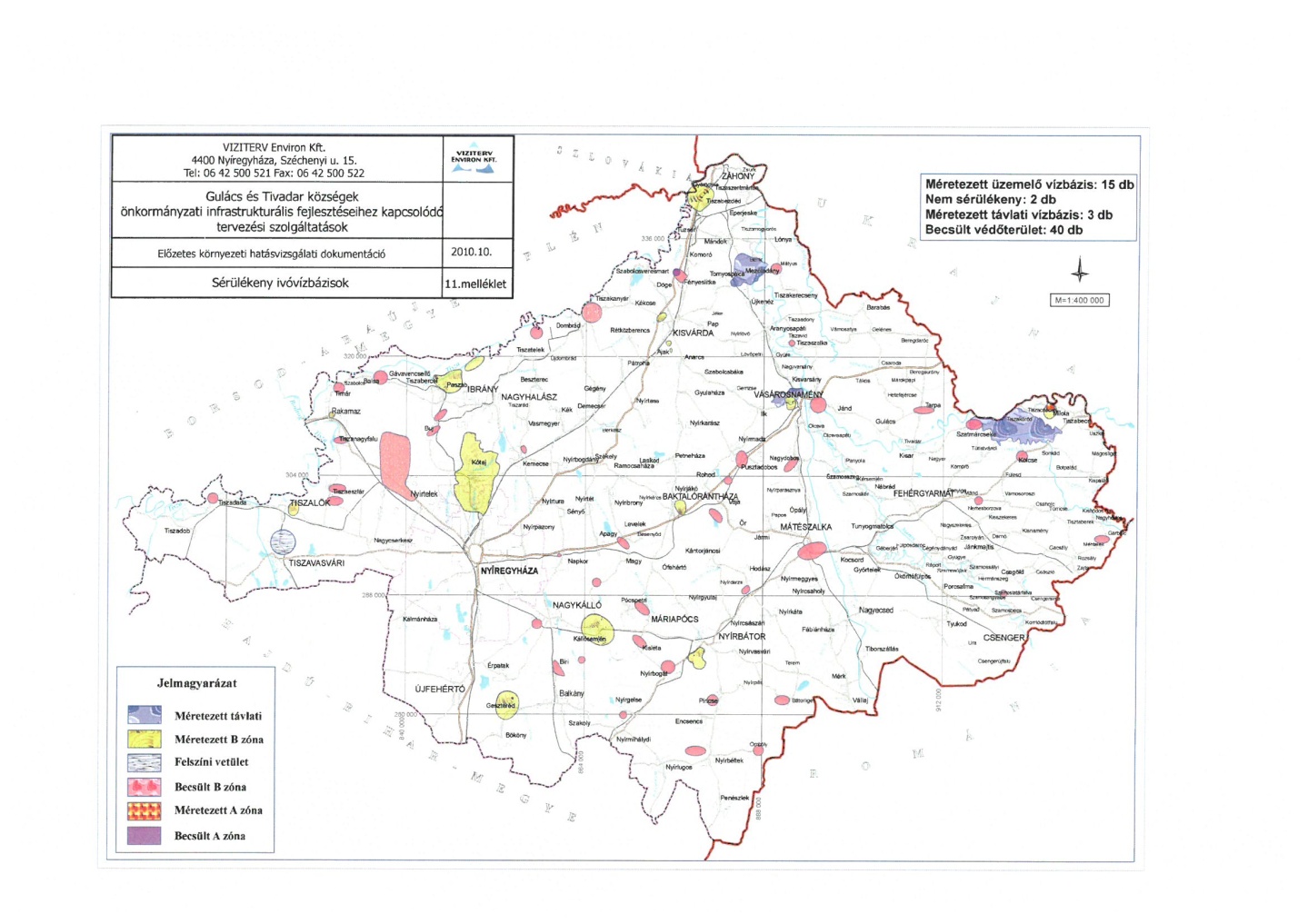 A települési bezárt hulladéklerakó az 50 éves felszíni védőterület által érintett ingatlanok közé tartozik. Rekultivációjának első üteme már megtörtént, az éves monitorozás a Felügyelőség által előírtaknak megfelelően zajlik. 2.3.3. Az élővilágA város közigazgatási határában nagyobb, összefüggő természetes erdőterületek nincsenek. Meghatározóak a folyók hullámtereiben fennmaradt puhafájú ligeterdők és a homokos területek telepített akácosai. A keményfájú ligeterdők csak a magasabb fekvésű területeken találhatók meg foltokban. A táj meghatározó elemei a kisebb facsoportok, ligetek, az egykori mezővédő erdősávok telepített, vagy természetes eredetű maradékai.A művelésből kivont szántók és rétek, legelők egy része erdősítésre került a támogatási források felhasználásával.A terület mozaikos szerkezetben megőrizte a természetközeli állapot elemeit, főként a folyók mentén. Elsősorban a Szamos és a Tisza hullámterére jellemzőek az egykori fűz-nyár ligeterdők (Salicetum albae-fragilis), és tölgy-kőris-szil ligetek (Fraxino-pannonicae-Ulmetum) társulásai ( Sárkánykert, Bagiszegi erdő). Különösen fontosak és egyediek az emberi hatásokra megtelepült mozaikos társulásszerkezetet mutató egykori „kubik” gödrök. (Gergelyiugornya – hajókikötő mellett, Gergelyiugornya – Tiszaszalka közötti gátszakasz egyes részei),Jelentősek a természetes állóvizek (Keskeny és Halvány tavak) vízi és vízparti társulásai.A homokos területeken az akácosok és nemesnyárasok erdőültetvényei között csak foltokban maradtak fenn a ritka Nyírségi mészkerülő homokpuszta gyep (Festuco vaginatae - Corynephoretum) kisebb szegmensei.A folyók mentén természet közeli állapotú gyepek, fásodó ligetek és fasorok maradtak fenn. Ezek értékesek, őrzik az ártéri veresgyűrűs (Solidagini – Cornetum) és töviskés (Pruno spinosae – Crataegum) társulások természeti elemeit.Állatvilágában több fokozottan védett élőlény is előfordul, elsősorban a folyók menti ártéri növénytársulásokhoz és a holtágak élőhelyeihez kötve (gémtelepek, fekete gólya…stb).A városi épületekhez kötötten védett denevér-kolóniák és gyöngybagoly előfordulás figyelhető meg (vitkai, gergelyiugornyai, és vásárosnaményi templomok padlása, Tomcsányi kastély pincéi).A helyi védettségű területek nagysága a városban az országos átlagtól is kisebb. Csupán a Vitkai Platánsor élvez helyi rendeletben szabályozott védelmet. Vásárosnamény Város Önkormányzata Képviselő-testületének a helyi jelentőségű védett természeti terület védettségének fenntartásáról szóló 28/2007. (I. 04.) rendeletében fenntartotta Szabolcs-Szatmár-Bereg Megye Tanácsának korábbi rendelkezéseit.A város környékén intenzív homokbányászat folyik. A Bányakapitányságok és a természetvédelmi hatóságok által engedélyezett formában működő homokbányákban védett és veszélyeztetett madarak fészkelő helyei alakultak ki a partoldalakban (partifecske, gyurgyalag). Ezek odúinak költési időben való védelme egyeztetés alapján a kitermelés átszervezésével megoldható.Vásárosnamény környékének természetes vadállományát az alapvető természeti adottságokon túl a területen folyó mezőgazdasági művelés és erdőgazdálkodás határozza meg. Állományuk különösen a vaddisznó, az őz, és fácán esetében jelentős. A terület élővizekben igen gazdag. A folyóvizek halállomány nagysága és a halászat, a folyók szennyezésével szoros összhangban van.A cián- és nehézfém-szennyezés súlyos környezeti károkat okoztak. Bár a szennyezés gyorsan levonult, s folyók természetes egyensúlya hamar visszaállt, mégis komoly hatást idézett elő. A tisztított szennyvizek befogadóiként is hasznosuló felszíni vízfolyások szennyeződésektől való védelme fokozott odafigyelést követel. A Halvány, a Keskeny vízjárása, vízellátottsága miatt a nagyobb Kraszna és Tisza folyókétól eltérőbb figyelmet érdemel. Ezek élővilágában ugyanis kisebb szennyezés is nagy károkat tud okozni. „Az Európai Unió által létrehozott Natura 2000 egy olyan összefüggő európai ökológiai hálózat, amely a közösségi jelentőségű természetes élőhelytípusok, vadon élő állat- és növényfajok védelmén keresztül biztosítja a biológiai sokféleség megóvását és hozzájárul kedvező természetvédelmi helyzetük fenntartásához, illetve helyreállításához. A Natura 2000 hálózat az Európai Unió két természetvédelmi irányelve alapján, az 1979-ben megalkotott madárvédelmi irányelv  (2009/147/EK korábban 79/409/EGK) végrehajtásaként kijelölésre kerülő különleges madárvédelmi területeket és az 1992-ben elfogadott élőhelyvédelmi irányelv (43/92/EGK) alapján kijelölésre kerülő különleges természetmegőrzési területeket foglalja magába.A madárvédelmi irányelv általános célja a tagállamok területén, természetes módon előforduló összes madárfaj védelme. Különleges madárvédelmi területnek azok a régiók számítanak, amelyek az 1. mellékletben felsorolt, a tagállam területén rendszeresen előforduló, illetve az 1. mellékletben nem szereplő, de természetvédelmi szempontból jelentős vonuló fajok nagy állományainak adnak otthont, valamint a vízimadarak szempontjából nemzetközi jelentőségű vizes élőhelyeket foglalnak magukban.Az élőhelyvédelmi irányelv fő célkitűzése a biológiai sokféleség megóvása, a fajok és élőhelytípusok hosszú távú fennmaradásának biztosítása, természetes elterjedésük szinten tartásával vagy növelésével. Az irányelv írja elő az európai ökológiai hálózat, a Natura 2000 létrehozását, melynek a madárvédelmi irányelv rendelkezései alapján kijelölt területek is részei. A különleges természet-megőrzési területeket az 1. mellékleten szerepelő közösségi jelentőségű természetes élőhelytípusok (amelyeket az eltűnés veszélye fenyeget, vagy kicsi a természetes elterjedésük, vagy egy adott biogeográfiai régión belül jellemző sajátosságokkal bírnak) és a 2. számú mellékleten szereplő közösségi jelentőségű (veszélyeztetett, sérülékeny, ritka vagy endemikus) állat- és növényfajok védelmére kell kijelölni. Azok az élőhelytípusok és fajok, melyek fennmaradását csak azonnali intézkedéssel lehet biztosítani, kiemelt jelentőségűek és az unióban elsőbbséget, prioritást élveznek.Magyarországon a Natura 2000 területeket 46 közösségi jelentőségű élőhelytípus, 36 növényfaj, 91 madárfaj és 105 egyéb állatfaj jelentős hazai állományai alapján jelölték ki.Az Európai Bizottság 2011-ben hivatalosan is deklarálta, hogy Magyarországnak nem kell több Natura 2000 területet kihirdetnie, jóváhagyta a hazai Natura 2000 hálózatot. Ez stratégiai jelentőségű előny Magyarország számára, hiszen a bizottsági jóváhagyás alapján ettől kezdve a Natura 2000 területek szakmailag megfelelő, az érintett társadalmi szereplők bevonásával történő kezelésére, a kommunikáció javítására stb. lehet fordítani a kapacitásokat, másfelől a gazdasági szereplők is kiszámíthatóbb jogi környezetben működhetnek, hiszen már véglegesedtek a Natura 2000 hálózat határai.Jelenleg Magyarországon összesen 479 különleges természetmegőrzési terület és 56 különleges madárvédelmi terület található.A Natura 2000 területek hazai szabályozásának kereteit a természet védelméről szóló 1996. évi LIII. törvény (a továbbiakban: Tvt.) 41/A. §-a tartalmazza. Eszerint a Natura 2000 területeket a Kormány jelöli ki és teszi közzé, valamint meghatározza az e területekre alkalmazandó szabályokat. A Tvt. rendelkezéseinek megfelelően a Natura 2000 területekre vonatkozó főbb szabályokat az európai közösségi jelentőségű természetvédelmi rendeltetésű területekről szóló 275/2004. (X. 8.) kormányrendelet (a továbbiakban: Natura Korm. rendelet) állapítja meg. Az európai közösségi jelentőségű természetvédelmi rendeltetésű területekkel érintett földrészletek helyrajzi számos listáját pedig a 14/2010. (V. 11.) KvVM rendelet sorolja fel. A kijelölés alapjául szolgáló közösségi jelentőségű fajok és élőhelyek listáit (1. A) számú melléklet – Közösségi jelentőségű madárfajok, 2. A) számú melléklet - Közösségi jelentőségű állatfajok, 3. A) számú melléklet - Közösségi jelentőségű növényfajok, 4. A) számú melléklet - Közösségi jelentőségű élőhelytípusok, 5. számú melléklet - Különleges madárvédelmi területek), valamint a Natura 2000 területek nevét és kódját a Natura Korm. rendelet tartalmazza.A Natura 2000 hálózat jelentős mértékben hozzájárul a vidék fenntartható fejlődéséhez alternatív jövedelemszerzési lehetőségek megteremtésével, a vidéki munkaerő foglalkoztatásának és a vidék turisztikai vonzerejének növelésével, biotermékek kereskedelmével és az agrár-környezetvédelmi intézkedésekkel. A természeti értékek megőrzése és gondozása is járhat gazdasági előnyökkel, amit Magyarországon már számos példa bizonyít.”Forrás: http://www.termeszetvedelem.hu/?pg=menu_2090Vásárosnamény közigazgatási területének jelentős része szerepel az európai közösségi jelentőségű természetvédelmi rendeltetésű területekkel érintett földrészletekről szóló 14/2010. (V. 11.) KvVM rendelet ( továbbiakban: KvVm rendelet) mellékleteiben a Felső-Tisza kiemelt jelentőségű természetmegőrzési terület – HUHN20001, Tarpa-Tákos kiemelt jelentőségű természetmegőrzési terület – HUHN20048, Szatmár-Bereg különleges madárvédelmi terület – HUHN10001 részeiként. Az érintett területek helyrajzi számok szerinti felsorolását a VKP III/A. számú melléklete tartalmazza, a Felső-Tisza kiemelt jelentőségű természet megőrzési területek (SAC) jelölő fajait, a kijelölés alapját pedig a III/B melléklet részletezi.A KvVM rendelet 6. mellékletében szereplő térképek 810-es szelvényei mutatják az önkormányzat illetékességi területeit érintő helyeket.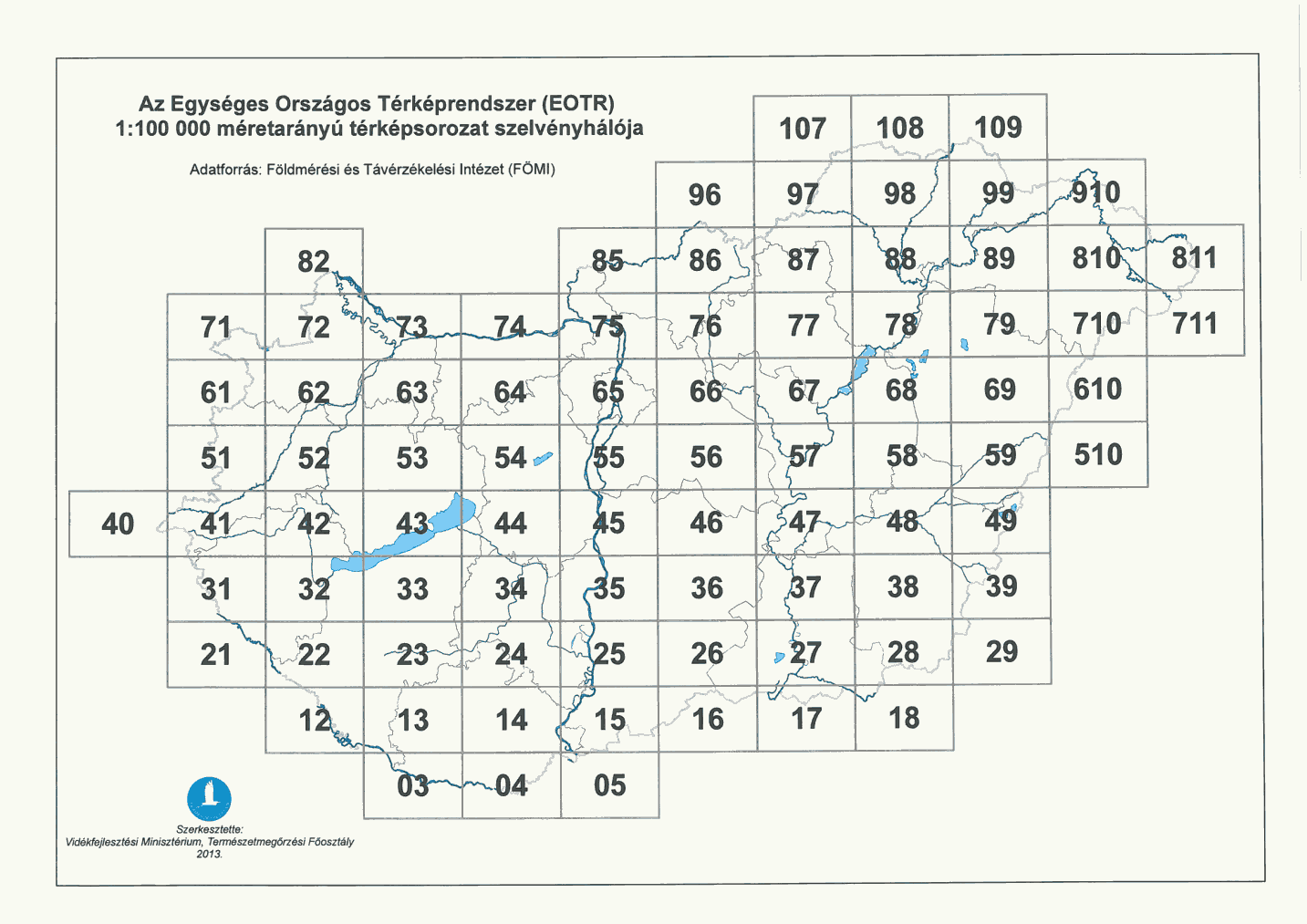 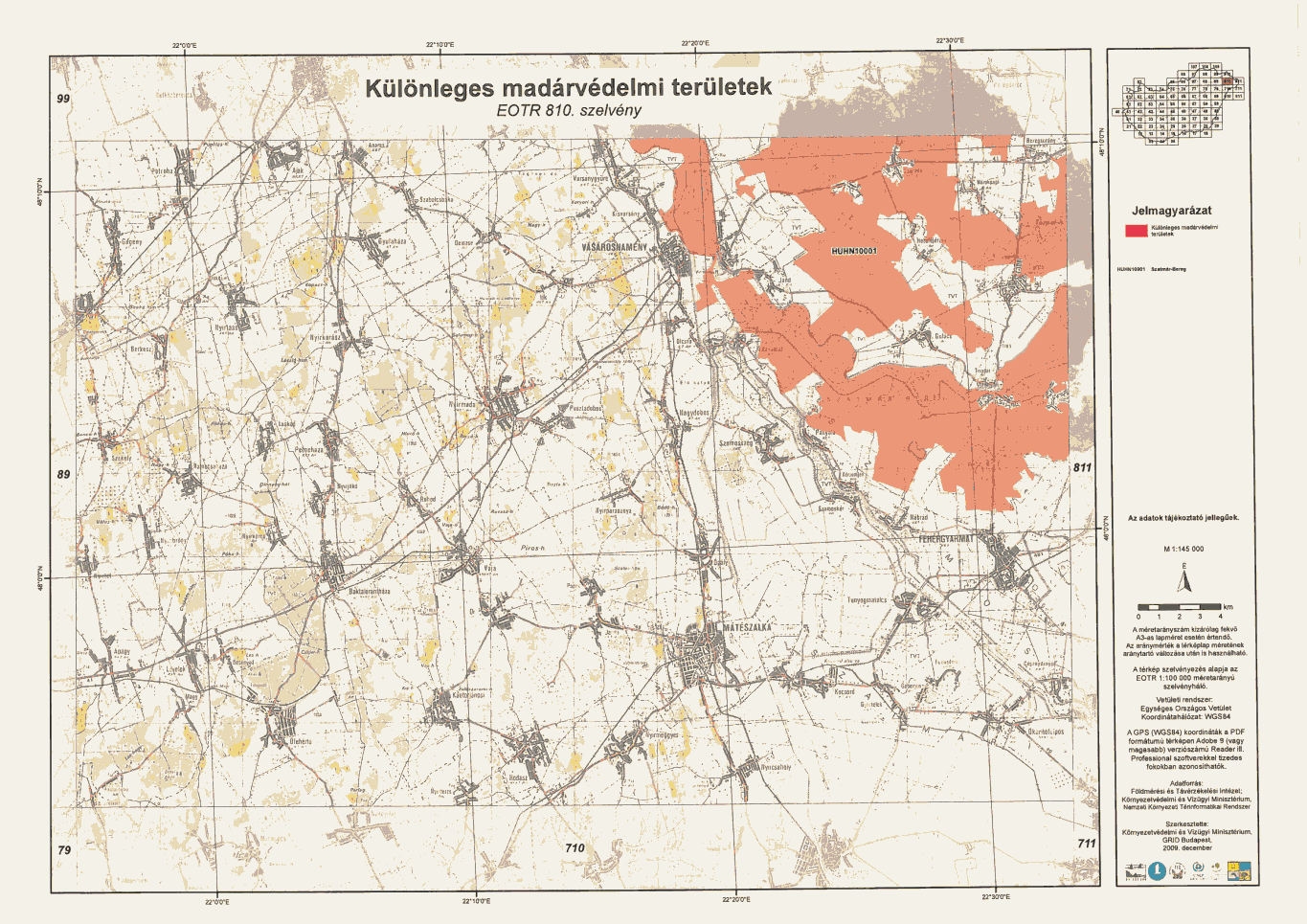 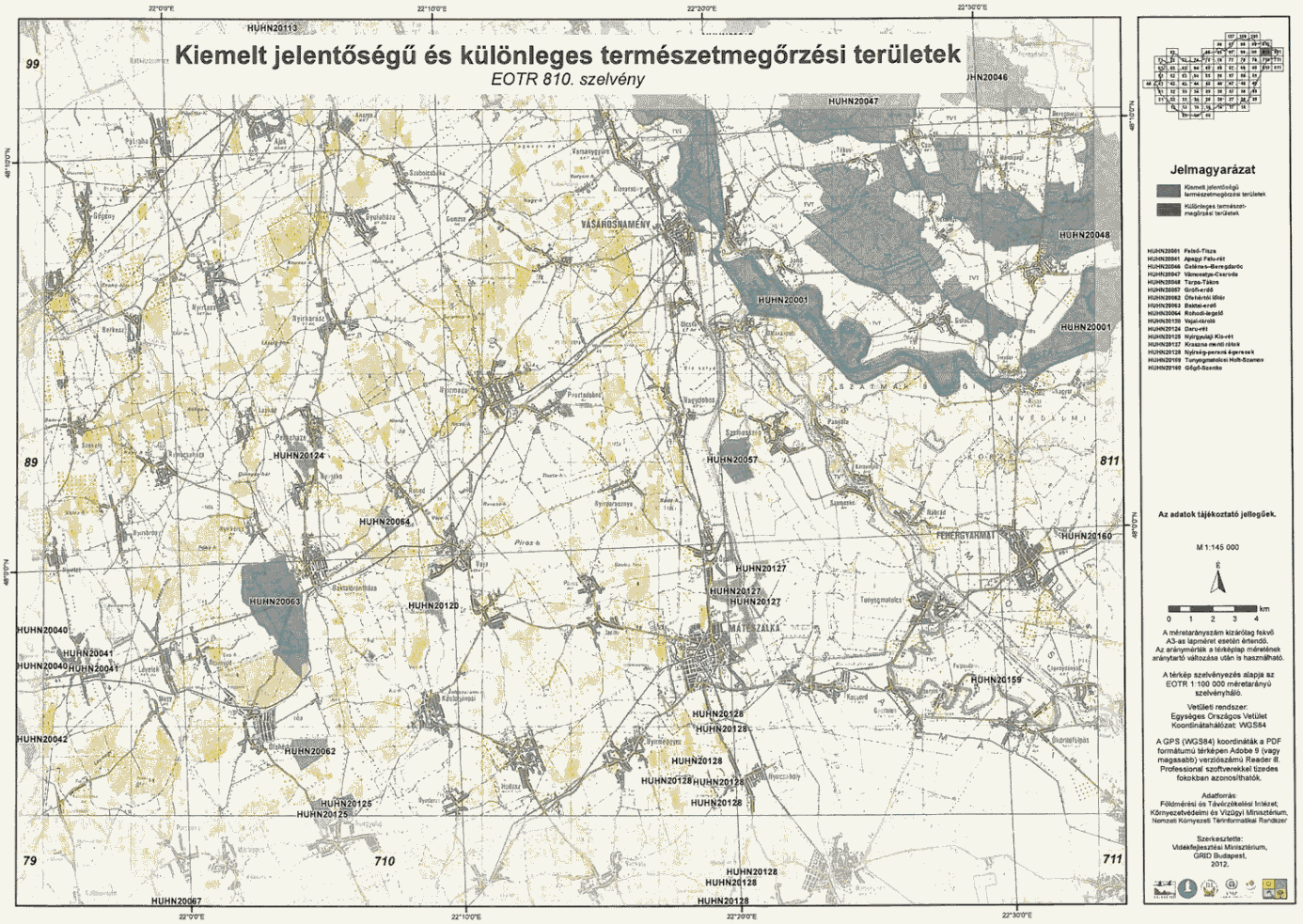 2.3.4. ZajszennyezésA magas gépjárműforgalom – főként a teherforgalom – jelentősen kiveszi a részét nemcsak a levegő, hanem a zajszennyezés terén is. Ez a zaj és rezgés időnként és helyenként az épületek állagának a romlásáért is felelős, valamint a városlakók nyugalmát is zavarja.Az OSB lapokat gyártó üzem zajkibocsátásának a csökkentésére a SWISS KRONO KFT megkezdte a tervezési munkálatokat. A YOUNG KFT Jókai úti üzeme, a Spar és a Penny Market áruházai is a rakodás és szállítás megfelelő szervezésével tudják biztosítani a közelben lakók pihenéshez való jogának érvényesülését.Betakarítási szezonban a Vörösmarty Mihály utcában élők pihenését zavarhatja a megnövekedett tehergépjármű forgalom. A vasút személyszállítási tevékenysége nem túl jelentős, az ipari termelés erősödése esetén számolni lehet megnövekvő teherforgalommal.A zömében gépjárművel történő áruszállítás a városközpont folyamatos terheléséért felelős.A szabadidős tevékenységek közül két fontos területen szükséges komoly beavatkozás. Nyáron a gergelyiugornyai lakosok pihenéshez való joga sérül az éjszakai programokat kedvelők miatt.Évszaktól függetlenül jelentkezhet a szórakoztató tevékenységet folytató vendéglátó egységek és vendégeik által a környezetet zavaró zajhatás.3. Az elérni kívánt környezetvédelmi célok és környezeti célállapotok3.1. Általános célokAz általános célok megegyeznek a IV. Nemzeti Környezetvédelmi Program (továbbiakban: IV. NKP) célkitűzéseivel, amelynek stratégiai céljai:  az életminőség és az emberi egészség környezeti feltételeinek a javítása; a természeti értékek és erőforrások védelme, fenntartható használata; az erőforrás-takarékosság és a –hatékonyság javítása, a gazdaság zöldítése.Az átfogó célok megvalósítása - miképpen ezt a helyzetértékeléssel foglalkozó fejezetben szereplő hajtóerők és összetett hatásfolyamataik is mutatják - nem csupán környezetpolitikai feladat. A különböző szintű programok összehangolása fontos a IV. NKP feladatai megoldása érdekében, hogy ott valósuljanak meg, ahol az a leghatékonyabban biztosítható, és a megfelelő tudás és helyismeret is rendelkezésre áll.3.2. Tematikus célokAz átfogó programok konkretizálását jelentik. A IV. NKP célkitűzései a következő területekre koncentrálnak:Az életminőség és az emberi egészség környezeti feltételeinek a javításaA levegőminőség javítása;A zajterhelés csökkentése;Ivóvízminőség és egészség;Szennyvízelvezetés és –tisztítás, szennyvíziszap kezelés, hasznosítás;Környezet és egészség,Fürdővizek minősége,Beltéri levegőminőség,Biológiai allergének,Klímaváltozás egészségügyi hatásai,Környezet-egészségügyi információs rendszer,Zöldfelületek védelme,Kémiai biztonság,Nukleáris biztonság, sugáregészségügy.A természeti értékek és erőforrások védelme, fenntartható használataA biológiai sokféleség megőrzése, természet- és tájvédelem;A Natura 2000 területek, valamint a védett természeti, illetve nemzetközi természetvédelmi egyezmények hatálya alá tartozó területek megőrzése,Földtani természeti értékek megőrzése,A tájszerkezet, tájjelleg, tájpotenciál védelme,A védett, a védelemre szoruló, illetve közösségi jelentőségű fajok természetvédelmi helyzetének javítása,Természetvédelmi oltalom alatt álló területek és természeti értékek kezelése, fenntartása, őrzése,Természetvédelmi monitoring, nyilvántartás és információs rendszer;Talajok védelme és fenntartható használata;Vizeink védelme és fenntartható használata,Vízgyűjtő-gazdálkodási tervezés és monitoring,Stratégiai vízkészletek megőrzése,Kiemelt fontosságú vízgazdálkodási feladatok,Területi vízgazdálkodás,Környezeti kármegelőzés és kárelhárítás;Környezeti kármentesítés.Az erőforrás-takarékosság és a –hatékonyság javítása, a gazdaság zöldítéseErőforrás-takarékosság és –hatékonyság javítása;A fogyasztás környezeti hatásainak csökkentése;Energiatakarékosság és –hatékonyság javítása,Az üvegházhatású gázok kibocsátásának csökkentése, felkészülés az éghajlatváltozás hatásaira;Hulladékgazdálkodás,Az agrárgazdaság környezeti aspektusai,Az erdőgazdálkodás környezeti aspektusai,Az ásványkincsekkel való gazdálkodás környezeti szempontjai,Közlekedés és környezet,Turizmus – ökoturizmus.Az NKP I. melléklete a biológiai sokféleség megőrzésének tervezését öleli fel, melynek színterei a következők:1. Területhasználat;2. Vízgazdálkodás;3. Mezőgazdaság;4. Erdészet és erdőgazdálkodás;5. Halgazdálkodás, halászat, horgászat,6. Területfejlesztés és turizmus,7. Vadászat;8. Bányászat.A IV. Nemzeti Természetvédelmi Alapterv (a továbbiakban NTA-IV) -2015-2020-ra szóló cselekvési terve részletezi a természetvédelmi célokat:-„ A biológiai sokféleség megőrzése (az EU biológiai sokféleség stratégia hazai megvalósítása): - a biológiai sokféleség csökkenésének és az ökoszisztéma szolgáltatások további hanyatlásának megállítása 2020-ig, valamint állapotuk lehetőség szerinti javítása; - a hazai ökoszisztémák és szolgáltatásaik térképezése és értékelése; - az élőhely-rehabilitációs és -rekonstrukciós munkák folytatása, legalább 15% degradált élőhely rekonstrukciója és monitorozása; - a biológiai invázió kezelése. - A Natura 2000 hálózat működtetése: - finanszírozás bővítése; - fenntartási tervek elkészítése, a területek felügyelete; - monitorozás fejlesztése; - kommunikáció erősítése. - A barlangok és a földtani természeti értékek természetvédelmi helyzetének javítása. - Hazánk táji örökségének és táji sokféleségének ágazati együttműködésen alapuló komplex védelméhez szükséges feltételek kialakítása, jogi környezetének felülvizsgálata. - A természetvédelmi tervezés erősítése, a nemzeti parkok övezeti besorolásának kihirdetése. - A természetvédelem jogi, intézményi, személyi és költségvetési hátterének javítása. - A természetvédelem általános finanszírozásának javítása: - a védettségi szint helyreállításáról szóló törvény végrehajtásához szükséges pénzügyi forrás, valamint az európai uniós pályázatokhoz szükséges önrész biztosítása; - a természetvédelmi fejlesztések európai uniós forrásokból történő finanszírozásának leghatékonyabb kihasználása. - A nemzetközi természetvédelmi, tájvédelmi kötelezettségek teljesítése. - Természetvédelmi Őrszolgálat létszámának fejlesztése és megfelelő technikai eszközökkel való ellátása. - Társadalmi kapcsolatok fejlesztése: - a nyilvánosság tájékoztatása a védett természeti- és Natura 2000 területekre, valamint a védett természeti értékekre vonatkozó szabályozás megismertetésével; - a nagyobb környezeti tudatosság elérése, a természetvédelem elfogadottságának javítása érdekében. - A természetvédelem ökoturisztikai létesítményei és szolgáltatásai körének, színvonalának fejlesztése. - A természetvédelmi kutatás, fejlesztés támogatása: - a természetvédelmi szakemberképzés, és továbbképzés minőségének javítása, a jelenleg jó gyakorlat beemelése a felsőoktatásba; - a nemzeti parkokban folyó, alkalmazott természetvédelmi (gyakorlati) kutatások ösztönzése, erősítése. - A Természetvédelmi Információs Rendszer továbbfejlesztése: - monitorozási adatok integrálása; - a rendszer külső adatkapcsolatainak biztosítása, az állami nyilvántartások összehangolása; - a természetvédelmi biotikai adatgyűjtést célzó monitorozó programok folyamatos működtetése, intézményi és pénzügyi háttér biztosítása. „A „Nemzeti Vízstratégia a Vízgazdálkodásról, Öntözésről és az Aszálykezelésről”vizeink védelmével és fenntartható használatával kapcsolatban fogalmaz meg feladatokat.„A stratégia megalkotásának célja a vizek mennyiségi és minőségi védelmének, a vízhasználatok (beleértve az ivóvízellátást, az ipari és öntözési célú vízkivételeket, az ökológiai vízigényeket) igényeinek, a vizek többletéből vagy hiányából eredő káros hatások csökkentésének, megelőzésének biztosítása. A stratégia az alkotmányos alapelvekre, a hazai és EU szabályozásra, a már elkészített egyéb stratégiákra, tervekre, programokra épül.Feladata a vizek kezelésével kapcsolatos célkitűzések meghatározása, és a feladatok megoldásához szükséges intézkedések megvalósítási feltételeinek megteremtése, az öntözéses gazdálkodás lehetőségeinek megteremtése, a klímaváltozás és az aszály káros hatásainak megelőzése és mérséklése.Magyarország vízpolitikai célkitűzései: Magyarország elsődleges célkitűzése felszíni- és felszín alatti vizeinknek a Víz Keretirányelv szerinti „jó” minőségi és mennyiségi állapotának elérése és megőrzése, valamint a velük való hosszú távú és fenntartható gazdálkodás a Vízgyűjtő-gazdálkodási Tervek és a Nemzeti Környezetvédelmi Programban foglaltaknak megfelelően - A klímaváltozás hatásainak mérséklése, beleértve az aszálykezelési feladatokat, az aszály stratégia kidolgozása - Az öntözési feltételek javítása, az öntözéses gazdálkodás feltételeinek biztosítása, a csapadékgazdálkodás támogatása, a mezőgazdaság versenyképességének javítása - A mezőgazdasági termelők terheinek csökkentése, a termelés biztonság vízgazdálkodási feltételeinek stabilizálása - A települések és a lakosság nem ivóvíz célú vízszükségletének biztosítására a csapadékvíz helyben hasznosításának támogatása, a helyi víztározás pályázatainak elősegítése - Az állam fokozott felelőssége mellett és a vízbiztonság megteremtése érdekében az árvizek és belvizek kezelése során a megelőzés, a vizek lehetőség szerinti visszatartása, a tározás növelése - A Nitrát Irányelv követelményeinek teljesítése a kijelölt érzékeny területeken, a jó mezőgazdasági gyakorlat végrehajtásának elősegítése - Az állam szerepének erősítése a vízilétesítmények vagyonkezelésében, a vízszolgáltatásban, a víziközmű szolgáltatásban, a víziközművek állapotának javításában, az EU szabályozás teljesítésében (települési szennyvíz irányelv, ivóvízminőség irányelv) - A vízügyi hatósági, felügyeleti tevékenység erősítése, megfigyelő rendszerek, adatbázisok fejlesztése - A közfoglalkoztatással ellátható vízgazdálkodási feladatok bővítése, egységes ellátási rendszerének kidolgozásával a feladatellátás stabilitásának megteremtése - A nemzetközi együttműködés erősítése a vízgazdálkodás területén - Az állami vízgazdálkodási feladatok működési és fenntartási finanszírozása, egységes normatívák (munkanemenként és tevékenységenként fajlagos költségek) bevezetésével - A szakterületi oktatás és képzés megújítása a kor tudományos színvonalának megfelelően, valamennyi korosztály számára az óvodástól a felnőttoktatásig - Kutatás anyagi és infrastruktúrahálózatának kiépítése és fejlesztése Települések vízgazdálkodása Az eltelt időszak jelentős jogszabályi változásai szerint a települési önkormányzat számára kötelezően ellátandó feladat a közműves és a nem közműves ivóvízellátásról való gondoskodás, a 2000 LE (lakosegyenérték) szennyezőanyag-terhelés feletti településeken a szennyvízelvezetés és –tisztítás, valamint a 2000 LE szennyezőanyag-terhelés alatti, vízbázisvédelemmel érintett településeken a szennyvízelvezetés megoldása. A kistelepüléseken nem kötelező a csatornahálózat kiépítése, de az összegyűjtött szennyvizek tisztításáról és ártalommentes elhelyezéséről kötelező gondoskodni. A helyi vízrendezés, a vízkárelhárítás, valamint az árvíz- és belvízelvezetés ugyancsak a települési önkormányzat feladata.Célmeghatározás A komplex vízgazdálkodási feladatok körében kiemelt jelentőségű a települési vízellátás részére jó, a közegészségügyi követelményeknek is megfelelő minőségű ivóvíz biztosítása megfelelő vízkészlet-gazdálkodással, valamint az összegyűjtött és tisztított szennyvizek befogadókba történő bevezetése a vízgyűjtő-gazdálkodási terveket is figyelembe vevő minőségi követelmények betartásával. Kiemelten gondoskodni kell üzemelő (termelő) és távlati vízbázisaink minőségi megóvásáról, az állapotuk felmérésétől azok biztonságban tartásáig. Üzemelő vízbázisaink biztonságba helyezése és tartása önkormányzati, a távlati, az ország stratégiai ivóvíztartalékát képező vízbázisaink ugyanezen feladatainak ellátása állami felelősség. Az állapotfelmérés állami forrásokat igényel mindkét esetben. Az ennek elvégzéséhez 1993-95-ben indított Ivóvízbázis Védelmi Programot a források biztosításával be kell fejezni. Települési víziközmű rendszereink állapota leromlott, rekonstrukciós és pótlási beruházások szükségesek a vagyonérték megőrzése érdekében. A vízellátó és szennyvízelvezető és tisztító rendszerekben a tervszerű, megelőző karbantartás hiánya miatt, nagy a hálózati veszteség, illetve az infiltráció. A beruházások során a hatékony és energiatakarékos üzemeltetés feltételeit, a fenntarthatóságot biztosítani kell, valamint a vízellátásba bekapcsolt és szennyvízelvezető hálózatba bekötött lakások közötti különbség – az úgynevezett közműolló – felszámolását el kell érni.A szennyvíztisztítás területén továbbra is jelentős feladatot jelent a települési szennyvíz kezeléséről szóló 91/271/EGK irányelv teljesítését szolgáló Nemzeti Szennyvízelvezetési és -tisztítási Megvalósítási Program előírt határidőre történő végrehajtása, valamint a tisztítás során keletkező szennyvíziszapok korszerű és energia-hatékony kezelése, hasznosítása és ártalommentes elhelyezése. A kommunális szennyvíztisztító telepekről kikerülő iszapot nyersanyagként kell figyelembe venni a hasznosítási folyamatok tervezése során. A tisztított szennyvíz újrahasznosításáról az Európai Unió új szabályozást tervez. Az új előírások megjelenését követően azok hazai jogrendszerbe történői átültetéséről, valamint az új alkalmazási feltételek megteremtéséről gondoskodni kell. Törekedni kell arra, hogy az általános gyakorlat mellett kapjon teret a tisztított szennyvíz helyben történő elhelyezése, a szikkasztás. A településeken gondoskodni kell a csapadékvíz-gazdálkodásról, melynek során a keletkező csapadékvizek helyben-tartására, hasznosítására és a lefolyás késleltetésére, valamint a települési és területi elvezető rendszerek megfelelő kapcsolatának kialakítására kell törekedni. Egyúttal a vízgyűjtő-gazdálkodási tervekre figyelemmel kell a tervezésről gondoskodni. Kiemelten kell kezelni és támogatási programokkal segíteni a vízvisszatartás lakossági lehetőségeit, vagy a településen belüli arra alkalmas területek hasznosítását.”Vásárosnamény környezetvédelmi programjában a fenti programok leképezése a következő területeken értelmezhető:Az életminőség és az emberi egészség környezeti feltételeinek a javítása A levegőminőség javítása1.1.1. A porterhelés csökkentése1.2. A zajterhelés csökkentése1.2.1. Közlekedésszervezés lehetőségei1.2.2. A zajvédelmi rendelkezések betartása1.3. Ivóvízminőség és egészség1.3.1. A vízszennyezés megelőzésének lehetőségei1.4. Szennyvízelvezetés és –tisztítás, szennyvíziszap kezelés, hasznosítás1.4.1. A szennyvíztisztítók rekonstrukciója1.5. Környezet és egészség1.5.1. Fürdővizek minősége1.5.2. Biológiai allergének1.5.3. Klímaváltozás egészségügyi hatásai1.5.4. Zöldfelületek védelmeA természeti értékek és erőforrások védelme, fenntartható használataA biológiai sokféleség megőrzése, természet- és tájvédelemA NATURA 2000 területek, valamint a védett természeti, illetve nemzetközi természetvédelmi egyezmények hatálya alá tartozó területek megőrzéseA NATURA 2000 területeken a vonatkozó jogszabályok szerinti területhasználat biztosítása.Természetvédelmi oltalom alatt álló területek és természeti értékek kezelése, fenntartása, őrzéseA helyi védelembe vett platánsor állapotának megőrzéseTalajok védelme és fenntartható használataA természet- és környezetkímélő gazdálkodási módszerek terjesztéseVizeink védelme és fenntartható használataStratégiai vízkészletek megőrzése Az érzékeny vízbázis védelmeKörnyezeti kármegelőzés és kárelhárításA megelőzés lehetőségeiAz erőforrás-takarékosság és a –hatékonyság javítása, a gazdaság zöldítéseErőforrás-takarékosság és –hatékonyság javításaA fogyasztás környezeti hatásainak csökkentéseEnergiatakarékosság és –hatékonyság javításaAz üvegházhatású gázok kibocsátásának csökkentése, felkészülés az éghajlatváltozás hatásaira Hulladékgazdálkodás Közlekedés és környezetTurizmus – ökoturizmus.A célok és célállapotok elérése érdekében teendő főbb intézkedések, végrehajtandó feladatok, a megvalósítás sorrendje és határideje, költségigények és források megjelölése, a várható eredmények, mérőszámok. kitűzött célok megvalósításnak eszközei, szabályozási, ellenőrzési, értékelési rendszereAz Önkormányzat képviselő-testületének a feladata, hogy szervezetei kereteinek és eszközrendszerének lehetőségei szerint biztosítsa a III. VKP-ban meghatározott célok, feladatok megvalósításának feltételeit. A környezeti szempontok beépítését minden olyan fejlesztési tevékenységbe, amely a környezet és az emberek életminőségét, állapotát befolyásolják.Biztosítani kell a szükséges forrásokat a megvalósításhoz.A jogszabályi háttér biztosításához ki kell dolgozni és elfogadni, vagy módosítani a helyi rendeleteket.Fel kell ruházni az ellenőrzésért felelőseket – pl. közterület-felügyelők – a szükséges jogosítványokkal.Az évenkénti feladatokat éves környezetvédelmi ütemtervben kell meghatározni.Értékelni kell a megvalósítást az éves ütemterv szerint, javaslatot tenni a szükséges módosításokra.  települési sajátosságokból adódó feladatok6.1. A légszennyezés A légszennyezés legjelentősebb forrása a közúti közlekedés és fűtési szezonban a lakossági fűtés. A városon áthaladó 41. számú főúton folyamatos forgalomnövekedés tapasztalható, amely jelentős levegőszennyezést okoz. A közlekedésből adódó levegőszennyezés elsősorban a nagy gépjárműsűrűségből, a közlekedésszervezés hiányosságaiból, a gépkocsik egy részének rossz műszaki állapotából és a megnövekedett kamionforgalomból adódik. Az energiatermelés által okozott szennyezés értéke a fűtéskorszerűsítések miatt számottevően csökkent, a földgáz bevezetésével a fűtési energiaszerkezet nagymértékben korszerűsödött.A város valamennyi településrésze ellátott vezetékes földgázzal, azonban az energiaárak megnövekedése miatt egyre többen térnek vissza a gázfűtésről vagy –mellett a „hagyományos” fűtésre, ezért a füstgázok jelentős levegőszennyezést okoznak. Különösen kellemetlenül érezhető ennek a hatása inverziós körülmények között, amikor „megtelepszik a városban a füst”, és még a levegővétel is kellemetlen.Jó lenne, ha már ez a tendencia erősödik, mert a jövedelmi viszonyok jelentős javulására egyenlőre nem lehet számítani, legalább megfelelő szűrőbetétek készülnének – elfogadható áron – a lakossági tüzelőberendezésekhez is, mert így egyre nagyobb a környezet terhelése, ami az egészségi állapot romlását és a „jószomszédi viszony megromlását” is okozza.Az elhanyagolt területeken a vegetációs időszakban a gyomnövények virágporai is hozzájárulnak a levegő állapotának a romlásához.A cél- és feladatrendszerben ehhez a területhez szorosan kapcsolódik az 1.1.1.; 1.1.2.; 1.1.3.; 1.5.2.; 3.3.; 3.4.; 3.6. számú célmeghatározás és annak feladatrendszere.6.2. A zaj- és rezgés elleni védelemA magas gépjárműforgalom – főként a teherforgalom – által okozott zaj- és rezgésterhelés csökkentésére megoldási módot a forgalom korlátozása, illetve szabályozása, és az elkerülő utak megépítése jelentene.A szabadidős tevékenységek által okozott zajterhelés, zavaró hatás kiküszöbölése helyi rendeletalkotással, ezután pedig folyamatos és következetes ellenőrzéssel és szükség esetén szankcionálással oldható meg. A cél- és feladatrendszerben ehhez a területhez szorosan kapcsolódik az 1.2.1.; 1.2.2.; 3.6. számú célmeghatározás és annak feladatrendszere.6.3. A zöldfelület-gazdálkodásA település területén évek óta nem volt komolyabb fejlesztés ezen a területen. Fontos feladat a már elkezdett zöldfelület-felmérés folytatása. Ezután pedig a területek állapotának minősítése. A megfelelő felújítás és lehetőség szerint a gondozott zöldterületek bővítése fontos esztétikai és egészségügyi kérdés is. Több helyen indokolt lenne az elöregedett növényzet cseréje. A meglévő zöldterületek folyamatos gondozása.A cél- és feladatrendszerben ehhez a területhez szorosan kapcsolódik az 1.1.1.; 1.5.2.; 1.5.4.; 2.1.2.1. számú célmeghatározás és annak feladatrendszere.6.4. A települési környezet és a közterületek tisztaságaA legtöbb problémát érintő terület ez volt az elmúlt években a város környezetvédelmében. Sorozatosan a hulladékelhagyó magatartás eredményével szembesültek a jóérzésű emberek. Szemét az utak, bekötőutak mentén. Háztartási és építési törmelék az erdőkben, trágyával kevert szeméthalmok a víztorony tövében és a legkülönfélébb helyeken. A hulladékgazdálkodási törvény szerint az elhagyott hulladék ártalmatlanítási költsége, ha nem azonosítható a hulladék tulajdonosa, az ingatlan tulajdonosát terheli, amíg nem igazolódik a valódi „szeméttulajdonos” kiléte. A járdákon, buszváró helyeken is töméntelen szemetet kell naponta többször is eltakarítani. Fontos lenne központilag komolyabb szankciókat tartalmazó jogszabályokat alkotni.Nagyon sok az elhanyagolt ingatlan. Nyaranta a szeméthalmok és a parlagfű, valamint egyéb gyomnövények miatt több mint száz esetben kell felszólítást alkalmazni.A házak előtti járdaszakaszok, a vízlevezető árkok tisztán tartását sem érzi minden ingatlanhasználó a saját feladatának.A cél- és feladatrendszerben ehhez a területhez szorosan kapcsolódik az 1.1.1.; 1.1.3.; 1.5.2.; 1.5.4.; 2.1.2.1. számú célmeghatározás és annak feladatrendszere.6.5. Az ivóvízellátásFontos és önkormányzati kötelező feladat is az egészséges ivóvíz biztosítása. Sikeresen megvalósult Gergelyiugornyán és a Perényi tanyán is az ivóvíz minőségének a javítása. A víznyerő helyekről így már az uniós jogszabályoknak megfelelő minőségű ivóvíz kerül a vezetékekbe. Az elöregedett vezetékrendszerek cseréjére kell pályázati lehetőségeket találni az üzemeltetőnek és a fenntartónak.A cél- és feladatrendszerben ehhez a területhez szorosan kapcsolódik az 1.3.; 2.3.2.2. számú célmeghatározás és annak feladatrendszere.6.6. A csapadékvíz-gazdálkodásJelenleg a települések többségén ez is kimerül a csapadék gyors elvezetésében, pedig a vízvisszatartás is nagyon fontos feladat, különösen az aszfaltozott, betonozott területeken van ennek jelentősége. Megfelelő teret kellene biztosítani a talajvíz utánpótlására, pl. ahol lehet „gyeprácsos” beépítést, stb. alkalmazva. A megfelelő vízvisszatartás a levegő szállópor tartalmát is befolyásolja, ami a légúti problémák egyik fontos forrása. A cél- és feladatrendszerben ehhez a területhez szorosan kapcsolódik az 1.1.1.; 1.5.4.; 2.4.1.; 3.1. számú célmeghatározás és annak feladatrendszere.6.7. A kommunális szennyvízkezelésA város területén két kommunális szennyvíztisztító telep üzemel. A gergelyiugornyai csak csatornán elvezetett szennyvizet fogad, míg a vásárosnaményira kerül a beregi térség tengelyen szállított – szippantós – szennyvizeinek legális része is. Nagyon fontos lenne, hogy eljusson a lakosság arra a tudati szintre, hogy ne csak az anyagi oldalt nézze, amikor illegálisan „helyezi el” a szennyvízét a kertek alatt, illetve csatlakoztatja be a csapadékvíz-elvezető rendszerbe, vagy vezeti be régi, használaton kívüli kútba, mert az elszivárgó szennyvíz súlyosan elfertőzheti a talajvizek, ezáltal az öntözésre használt talajvízkutak vizét, illetve mélyebbre szivárogva a talaj termőrétegét, illetve a rétegvizekig is eljuthat. Az illegálisan „leeresztett”, szippantott folyékony hulladék komoly gondokat okozott több esetben is az önkormányzatnak, az üzemeltetőnek, illetve a város „jó hírének”.Mind a két tisztító telepre készíteni kellett szennyezés-csökkentési ütemtervet, mert nem tudták teljesíteni a tisztított szennyvízre vonatkozó paramétereket, melyeket a befogadóba való jutás előtt kellene elérni. Megfelelő pályázati forrás segítségével meg kell valósítani a telepek rekonstrukcióját, hogy ne terheljék feleslegesen az élővizeket. A pályázatok egy részének pozitív elbírálása megtörtént, reményeink szerint hamarosan megtörténhetnek a rekonstrukciók.Megoldásra vár még a Perényi tanyán is a szennyvíz gyűjtése és kezelése.A cél- és feladatrendszerben ehhez a területhez szorosan kapcsolódik az 1.4.1.; 1.4.2.;2.3.1.1.; 3.5.  számú célmeghatározás és annak feladatrendszere.6.8. A települési hulladék-gazdálkodás2013. január 1. napjától a településen összegyűjtött, nem hasznosítható hulladék a kisvárdai lerakóra kerül. A szelektív gyűjtőrendszer bevezetése óta a lakosság jelentős része fokozott figyelmet fordít az újrahasznosítható hulladékok elkülönített gyűjtésére. Az aktív magatartásnak köszönhetően 2017. január 2-tól a havi gyűjtést a közszolgáltató kéthetenkéntire bővítette.A cél- és feladatrendszerben ehhez a területhez szorosan kapcsolódik a 3.5. számú célmeghatározás és annak feladatrendszere.6.9. Az energiagazdálkodásNagy kiadást jelent a városi költségvetésben – és a családokéban is – a korszerűtlen fűtési, szigetelési rendszerek megléte. Tovább kell folytatni az önkormányzat fenntartásában működő intézmények energiahatékonyságának a növelését, a nyílászárók cseréjét, fűtéskorszerűsítését. A termálfürdő fűtési rendszerének a gázüzeműről átállítása termálvízre is megfelelő pályázati forrás esetén jó alternatíva.A cél- és feladatrendszerben ehhez a területhez szorosan kapcsolódik az 1.1.2.; 3.3. számú célmeghatározás és annak feladatrendszere.6.10. A közlekedés szervezéseNincs a városban a településrészeket összekötő helyi tömegközlekedés. Tanítási időben iskolakezdéskor és befejezéskor nagyon magas a gépjármű forgalom. Viszonylag kevés a „telekocsik” aránya, jellemzően 1-2 személy utazik csak egy gépjárművel.A városközpontot tehermentesíteni kellene.Az új híd megépülése még több lehetőséget nyújt a biztonságos kerékpáros közlekedés feltételeinek kihasználására. Célszerű lenne a kerékpárutak mentén pihenőhelyek kialakítása, illetve kerékpár kölcsönző helyek létesítése. Ez az alternatív turizmus kedvelőinek is lehetőséget nyújtana a közeli természeti értékek olcsó és környezetbarát felkeresésére. Olcsó kerékpáros turisták fogadására és kiszolgálására alkalmas szálló- és pihenő helyekre is szükség lenne.Az M3-as autópálya egy részét levette a városon átmenő forgalomnak, de még így is jelentős az áthaladó gépjárművek száma.A cél- és feladatrendszerben ehhez a területhez szorosan kapcsolódik az 11.1.; 1.2.1.; 3.2.; 3.6.. számú célmeghatározás és annak feladatrendszere.A 2010. évi Autómentes Nap kapcsán végzett forgalomszámlálás (a Természetbarát Diákkörösök végezték) összegzése a főtérre vonatkoztatva:A 2016. évi Autómentes Nap kapcsán végzett forgalomszámlálás összegzése a főtérre vonatkoztatva:Ha összehasonlítjuk a két adatsort, akkor igazi csökkenést csak a teherautók számában látunk, de már ez is jelentős a zaj- és a légszennyezés szempontjából.6.11. A feltételezhető rendkívüli környezetveszélyeztetés elhárításaTelepülésünkön nem működik vegyi vagy veszélyes anyagot előállító üzem.A VI. számú mellékletben feltüntetett működő és bezárt üzemek lehetséges szennyező forrásokként lettek felmérve. Folyamatos figyelemmel kísérésük szükséges az esetleges káresemények bekövetkezésének megelőzése szempontjából.A természetes vizek hatásával viszont folyamatosan számolni kell. Árvízi, belvizes elöntési és aszálykár is előfordulhat. Ezek a mezőgazdasági kártételen kívül a személy-, és vagyonbiztonságot is veszélyeztetik. Megfelelő védelmi tervvel és erőforrással kell rendelkezni a megelőzéshez és a kármentesítéshez. Az árvízi biztonságot a kutatók mai álláspontja alapján már nem a töltéskoronák magasításában látják, hanem abban, hogy a folyóknak vissza kell adni valamennyit a korábban birtokolt területükből ahhoz, hogy az árhullámok biztonságosabban kezelhetők legyenek. A vízvisszatartás pedig aszályos időszakban segíti a vízvisszapótlást. Erre szolgálnának az árapasztó tározók. A beregi tározó átadása már megtörtént, de használatba vételére szerencsére eddig még nem került sor. Nagyon fontos a belvízvédekezés szempontjából a megművelt és művelés alatt nem álló területek szélénél húzódó árokrendszer tisztán tartása. A vízlefolyás akadályozása az átereszek eltömésével, az árkok beszántásával a belvízelöntésnek kedvez. A területek tulajdonosainak kellene erre odafigyelni, de lehet, hogy jogszabályi beavatkozásra is szükség lenne.A cél- és feladatrendszerben ehhez a területhez szorosan kapcsolódik az 1.5.3.; 2.3.1.1.; 2.4.1. számú célmeghatározás és annak feladatrendszere.6.12. Természet- és tájvédelemVárosunkban több helyrajzi számú külterületi ingatlan is a NATURA 2000 területekhez tartozik, ahol a művelés is jogszabályhoz kötött.A településen álló helyi védelmet élvező platánsort az átutazók is megirigyelhetik.A védett területeken fontos a jogszabályoknak megfelelő kezelési, művelési módok betartása. A szükségesnél nem több műtrágya és vegyszer kijuttatása. A felesleg a talajt és az élővizeket szennyezi.Ha lehetőség van rá, akkor ipartelepítésnél a barnamezős beruházásokat kellene előtérbe helyezni a zöldmezősekkel szemben. Ehhez fel kellene térképezni a hasznosítható területeket.Az ipari területre települő vállalkozásoknál fokozott figyelemmel kell kísérni, hogy a lehető legjobb technika alkalmazásával elkerüljék a környezet szennyezését.A fény- és zajszennyezés is hatással van a környezetünkre.A cél- és feladatrendszerben ehhez a területhez szorosan kapcsolódik az 1.1.1.; 1.1.2.; 1.1.3.;1.2.2.; 1.4.1.; 1.4.2.; 1.5.1.; 1.5.2.; 1.5.4.; 2.1.1.; 2.1.1.; 2.1.2.1.; 2.2.1.; 2.3.1.1.; 2.4.1.; 3.1.; 3.7. számú célmeghatározás és annak feladatrendszere.6.13. Ár- és belvízgazdálkodásA feladatok nagyrészt megegyeznek a rendkívüli veszélyhelyzet témakörnél felsoroltakkal. A környezetbarát gazdálkodási módok fontosságát itt is hangsúlyozni kell.A cél- és feladatrendszerben ehhez a területhez szorosan kapcsolódik a 2.4.1. számú célmeghatározás és annak feladatrendszere.6.14. Környezeti nevelés, tájékoztatás, társadalmi részvétel, környezet-egészségügySzéles körben ismert és elfogadott, hogy a lakosság egészségi állapotát nagy mértékben befolyásolja az életmód és a környezet. Kockázati tényezők: a dohányzás, a mozgásszegény életmód, az egészségtelen táplálkozás, a légszennyezés, a nem megfelelő ivóvíz A lakosság egészségi állapotában és életminőségében pozitív változást csak a kockázati tényezőkre irányuló megelőző programok jelenthetnek.Az elsődleges megelőzés szempontjából nagyon fontos az egészségtudatos magatartás kialakítása és az egészségmegőrzéssel kapcsolatos ismeretek bővítése már a legfiatalabb korosztálynál. E tekintetben a legkönnyebben és a leggyorsabban elérhető és a legjobban formálható célcsoport az óvodai és iskolai közösség. Az elsődleges megelőzés kapcsán elengedhetetlen az egészségi állapotot kb. 43 %-ban befolyásoló életmódbeli tényezők (egészséges táplálkozás, mozgás, dohányzás, alkohol, kábítószer mellőzése) szerepének hangsúlyozása és az azokra irányuló programoknak a kivitelezése. A környezeti nevelés legfontosabb színterei is ezek a közösségek. Rajtuk keresztül remélhetjük, hogy az idősebb korosztály is azonosul a fiatalabbak nézeteivel.A lakosság tájékoztatása környezeti ügyekben jogszabályi kötelezettség is. Ennek színterei a továbbiakhoz hasonlóan a városi újság, a város honlapja, a városháza tájékoztató táblája. Az interneten feltett kérdésekre sajnos eddig nem volt túl gyakori a reagálás.A cél- és feladatrendszerben ehhez a területhez szorosan kapcsolódik az 1.1.1.; 1.1.2.; 1.1.3.;1.2.1.; 1.2.2.; 1.4.2.; 1.5.1.; 1.5.2.; 1.5.3.; 1.5.4.; 2.1.1.; 2.1.1.1.; 2.2.1.; 2.3.1.1.; 2.4.1.; 3.1.; 3.2.; 3.3.; 3.4.; 3.5.; 3.6.; 3.7. számú célmeghatározás és annak feladatrendszere.6.15. ÖkoturizmusA Szatmár-Beregi Natúrpark rendszerén belül létezik már több tanösvény. Ezek felkeresése Vásárosnamény központtal nem nagy távolság, ha a korábban már említett feladatok megvalósulnának. Azaz:a kerékpárutak mentén pihenőhelyek kialakítása, illetve kerékpár kölcsönző helyek megteremtése. Ez az alternatív turizmus kedvelőinek is lehetőséget nyújtana a közeli természeti értékek olcsó és környezetbarát felkeresésére. Olcsó, kerékpáros turisták fogadására és kiszolgálására alkalmas szálló- és pihenő helyekre is szükség lenne.Megfontolandó a város csatlakozásának a lehetősége a Szatmár-Beregi Natúrpark hálózatához is.A Tiszában rejlő lehetőségek jobb kihasználása. A vízi turizmus serkentése, kajak-kenu sport népszerűsítése.A cél- és feladatrendszerben ehhez a területhez szorosan kapcsolódik az 1.2.1.; 1.2.2.; 1.5.1.; 1.5.2.; 2.1.1.; 2.1.2.1.; 3.6.; 3.7. számú célmeghatározás és annak feladatrendszere.7. MellékletekI. Szennyvíztisztítása) Vásárosnaményi szennyvíztelepb) Gergelyiugornyai szennyvíztelepc) A két telepen kezelt összes szennyvíz és folyékony hulladék mennyiségeII. Vásárosnamény településen keletkezett hulladékokIII. NATURA 2000 területek összesítőjeIII/A melléklet a 14/2010. (V. 11.) KvVM rendelethez KÜLÖNLEGES MADÁRVÉDELMI TERÜLETEK7. A HORTOBÁGYI NEMZETI PARK IGAZGATÓSÁG MŰKÖDÉSI TERÜLETÉN TALÁLHATÓ KÜLÖNLEGES MADÁRVÉDELMI TERÜLETEK7.6. Szatmár-Bereg (HUHN10001) 7.6.73. Vásárosnamény 020/1, 020/2, 020/3, 021, 022/1, 022/2, 022/3, 022/5, 022/6, 022/7, 022/8, 022/9, 022/10, 022/11, 022/12, 023, 024, 025, 026/2, 026/4, 026/5, 026/6, 026/7, 026/9, 026/10, 026/11, 026/12, 026/13, 026/14, 026/15, 026/16, 026/17, 026/18, 026/20, 026/21, 026/22, 026/23, 026/24, 026/25, 026/26, 026/27, 026/28, 026/29, 026/30, 026/31, 027, 030/2, 030/4, 031, 032/3, 032/4, 032/5, 032/6, 032/8, 032/9, 032/10, 032/11, 032/12, 033, 034/1, 034/2, 034/3, 035, 036, 037, 038/5, 038/6, 038/7, 038/8, 038/9, 038/10, 038/11, 039/1, 039/2, 039/3, 041, 043, 044/1, 044/2, 044/3, 044/4, 044/5, 044/6, 044/7, 044/8, 044/9, 044/10, 044/11, 044/12, 044/13, 044/14, 044/15, 044/16, 044/17, 044/18, 044/19, 044/20, 044/21, 044/22, 044/23, 044/24, 044/25, 044/26, 044/27, 046, 048, 083, 091, 092, 094/1, 094/2, 094/3, 094/4, 094/5, 097, 099, 0100/2, 0100/3, 0100/4, 0100/6, 0100/7, 0101, 0102/4, 0102/5, 0102/7, 0102/8, 0112, 0113, 0114, 0117, 0118/1, 0118/2, 0119, 0120, 0121, 0122, 0123, 0124/1, 0124/2, 0219, 0220, 0221, 0222/2, 0222/3, 0222/4, 0222/5, 0222/6, 0222/8, 0222/9, 0222/10, 0222/11, 0222/12, 0222/13, 0222/14, 0222/16, 0222/17, 0222/18, 0222/19, 0222/20, 0222/21, 0222/22, 0222/23, 0222/24, 0222/25, 0222/26, 0222/27, 0222/28, 0222/29, 0222/30, 0222/31, 0222/32, 0222/33, 0222/34, 0222/35, 0222/36, 0222/37, 0222/38, 0222/39, 0222/40, 0222/41, 0222/42, 0222/43, 0222/44, 0222/45, 0222/46, 0222/47, 0222/48, 0222/49, 0222/50, 0222/51, 0222/52, 0222/53, 0222/54, 0222/55, 0226, 0227/2, 0237/1, 0237/2, 0237/3, 0237/4, 0237/5, 0237/7, 0238, 0239, 0242, 0243, 0244, 0245, 0246, 0247, 0248, 2803/1, 2803/2, 2804, 2805, 2808, 2809, 2810, 2811, 2813, 2832/1, 4344 melléklet a 14/2010. (V. 11.) KvVM rendelethez KIEMELT JELENTŐSÉGŰ TERMÉSZETMEGŐRZÉSI TERÜLETEK 7. HORTOBÁGYI NEMZETI PARK IGAZGATÓSÁG MŰKÖDÉSI TERÜLETÉN TALÁLHATÓ KIEMELT JELENTŐSÉGŰ TERMÉSZETMEGŐRZÉSI TERÜLETEK7.23. Felső-Tisza (HUHN20001) 7.23.69. Vásárosnamény 022/1, 025, 026/5, 026/6, 026/31, 027c, 031, 032/3, 032/4, 032/5, 032/6, 032/8, 032/9, 032/10, 032/11, 032/12, 033, 034/1, 034/2, 034/3, 035, 036, 037, 038/5, 038/6, 038/7, 038/8, 038/9, 038/10, 038/11, 039/1, 039/2, 039/3, 041, 043, 044/1, 044/2, 044/3, 044/4, 044/5, 044/6, 044/7, 044/8, 044/9, 044/10, 044/11, 044/12, 044/13, 044/14, 044/15, 044/16, 044/17, 044/18, 044/19, 044/20, 044/21, 044/22, 044/23, 044/24, 044/25, 044/26, 044/27, 046, 048, 0219, 0220, 0221, 0222/2, 0222/3, 0222/4, 0222/5, 0222/6, 0222/8, 0222/9, 0222/10, 0222/11, 0222/12, 0222/13, 0222/14, 0222/16, 0222/17, 0222/18, 0222/19, 0222/20, 0222/21, 0222/22, 0222/23, 0222/24, 0222/25, 0222/26, 0222/27, 0222/28, 0222/29, 0222/30, 0222/31, 0222/32, 0222/33, 0222/34, 0222/35, 0222/36, 0222/37, 0222/38, 0222/39, 0222/40, 0222/41, 0222/42, 0222/43, 0222/44, 0222/45, 0222/46, 0222/47, 0222/48, 0222/49, 0222/50, 0222/51, 0222/52, 0222/53, 0222/54, 0222/55, 0226, 0227/2, 0242, 0244, 0247, 0248, 2803/1, 2803/2, 2804, 2805, 2808, 2809, 2810, 2811, 2813, 2832/1, 4344  7.87. Tarpa-Tákos (HUHN20048) 7.87.9. Vásárosnamény 0147/1, 0147/2 III/B Felső-Tisza kiemelt jelentőségű természet megőrzési területek (SAC)A terület neve: Felső- TiszaA terület kódja: HUHN20001A terület nagysága: 28681,9A terület státusza a Natura 2000 hálózaton belül: Kiemelt jelentőségű természetmegőrzési terület – Special Areas of Conservation (SAC)Jelölő fajok: Élőhely típusokTermészetvédelmi prioritások és célkitűzésekPrioritás (SDF 4.2 Quality and Importance): Kiemelt fontosságú cél a következő fajok/élőhely típusok kedvező természetvédelmi helyzetének fenntartása, lehetőség szerinti fejlesztése: Specifikus célok: A területen lévő holtmedrek kedvező ökológiai állapotban való megőrzésének stratégiájának kidolgozása. A jelenleg folyó, gyorsuló ütemű biotikus és abiotikus öregedés ellen konzervációs intézkedések kidolgozása és foganatosítása. A még jó ökológiai állapotban lévő hullámtéri gyepek rendszeres, okszerű hasznosítását hosszútávon (legeltetés, kaszálás) meg kell oldani, a beerdősítés csak legvégső esetben, és akkor is csak természetszerű erdővé alakítható célállománnyal fogadható el. Az inváziós növények nagy kiterjedésű homogén állományait (főként a gyalogakácosok), rendszeres kaszálással gyepként kell fenntartani, vagy át kell alakítani természetszerű erdővé. A területen található erdők esetében javasolt a véderdő funkciót előtérbe helyezni a gazdasági rendeltetéssel szemben. A keményfa ligeterdők esetében fokozatos átállás valamely folyamatos erdőborítást biztosító művelési módra. Tájidegen fafajú állományok fokozatos átalakítása természetszerű erdőállományokká. A természetszerű erdőkben az erdészeti beavatkozások (főként tarvágás) esetében idős, odvasodó faegyedek (fehér és fekete nyár), valamint holtfaanyag meghagyása; Az élet- és vagyonbiztonságot figyelembe véve a meder speciális élőhely típust jelentő elemeinek (palajok, zátonyok, szakadó partok), illetve vízparti zonáció (part él – bokorfüzes –ligeterdő) megőrzése.A site területére eső folyószakaszt a jelölő folyóvízi fajok (körszájú, hal rovar, puhatestű) ökológiai igényeinek megfelelő állapotban kell megőrizni, az élőhely átalakítása (pl áramlási viszonyok megváltoztatása mederduzzasztással, nagymértékű meder átalakítás, kanyarvágás) nem elfogadható. A területre eső folyószakasz a jelölő folyóvízi (hal, rovar puhatestű) fajok, ökológiai igényeinek megfelelő állapotban való megőrzése, az élőhely védelme az áramlási viszonyok megváltoztatásával, mederduzzasztással, nagymértékű meder átalakítással, kanyarátvágással járó átalakításokkal szemben. Forrás:http://www.feketegolyak.hu/hu/natura-2000/kiemelt-jelentosegu-termeszetmegorzesi-teruletek/felso-tisza.htmlIV. Légszennyezettségi adatok a tájékoztatási küszöbérték %-banLevegőminőség adatai és a zajkibocsátásV. Jogszabályok jegyzékeVI. A város területén található lehetséges szennyező források VII. A zöldfelületek megoszlása városrészenkénti bontásbanVIII. Vízbázisvédelmi területek (A Szabolcs-Szatmár-Bereg Megyei Katasztrófavédelmi Igazgatóság adatai alapján)A hidrogeológiai „B” védőidom, védőövezet által érintett ingatlanok:Vásárosnamény közigazgatási külterületén levő ingatlanok:Vásárosnamény közigazgatási belterületén levő ingatlanok:Az 50 éves felszíni védőterület által érintett ingatlanok (hrsz):Vásárosnamény közigazgatási területén:Ilk közigazgatási területén:Kisvarsány közigazgatási területén:8. KöszönetAz adatok szolgáltatásáért, közreműködésért köszönetemet fejezem ki a következő szervezetek munkatársainak:- Balázs József Városi Könyvtár és Művelődési Központ Vásárosnamény,- BEREGVÍZ KFT,- Tiszamenti Regionális Vízművek ZRT. Vásárosnaményi Üzeme,- Szabolcs-Szatmár-Bereg Megyei Kormányhivatal Vásárosnaményi Járási Hivatal    Foglalkoztatási Osztálya,- Szabolcs-Szatmár-Bereg Megyei Kormányhivatal Vásárosnaményi Járási Hivatal Földhivatali Osztálya,- Szabolcs-Szatmár-Bereg Megyei Kormányhivatal Vásárosnaményi Járási Hivatal Járási Népegészségügyi Osztály (korábban: ÁNTSZ)- Természetbarát Diákkör Vásárosnamény,- Közös Önkormányzati Hivatal Vásárosnamény,- VIZITERV ENVIRON KFT,- Észak-alföldi Környezetgazdálkodási Nonprofit KFT,- Szabolcs-Szatmár-Bereg Megyei Katasztrófavédelmi Igazgatóság,- Tourinform Iroda Vásárosnamény.A III. VKP készítése során felhasználásra került az I. és a II. VKP anyaga.Vásárosnamény, 2017. január 									Szabóné Széles ErzsébetErősségek:- Tiszta, ipari károsító tényezőktől viszonylag mentes, vizekben gazdag természeti környezet; természeti értékek.           - Felszíni és rétegvizekben való gazdagság, az öntözési lehetőségek szinte korlátlanok.- Három ukrán-magyar határátkelőhely közelsége.- Nagy alma-feldolgozó kapacitás alakult ki.- A kérődző állatok tartásának természeti feltételei adottak.- Jó talajadottságok, nagy mennyiségű gyepes terület.- A vonalas infrastruktúra hálózatok többsége jól kiépített.
- A képezhető (átképezhető) munkaerő-állomány potenciálisan rendelkezésre áll. - Nagy értéket képviselő szellemi, tárgyi, kulturális örökség.- Egyedi tájtermékek.- Kiemelkedőek a kulturális, építészeti, népi hagyományok.
- Jelentős idegenforgalmi potenciál.- A lakosság lokálpatriotizmusa, áldozat-vállalása rendkívül magas.- A védett területek a Szatmár-Beregi Tájvédelmi Körzet részei.
- Érzékeny Természeti Területek program mintaterülete a kistérség egy része.- Agrár Környezetvédelmi Programba bekapcsolódtak a gazdák.- Informatikai és telekommunikációs hálózatok kiépítettsége egyre nő.- Az új Tisza-híd és az M3-as autópálya gyorsabb elérési lehetőségeket nyújt.Gyengeségek:- Természeti katasztrófák (árvíz, belvíz, fagykár) által veszélyeztetett térség.
- Elöregedő népesség, elvándorlás, lakosságszám-csökkenés.- Kiemelkedően magas munkanélküliség.
- Az általános képzettségi szint alacsony, a magasan képzett szakemberek elvándorlása jellemző. 
- Magas a gyenge minőségű (alacsony AK értékű) földterületek aránya.- Nem elegendő a mezőgazdasági termelői tároló kapacitás.- A mezőgazdasági termelésnek alacsony a jövedelemtermelő képessége.
- Általános tőkehiány.
- Alacsony a gazdasági fejlettség szintje.- A lakosság egészségi állapota az országosnál rosszabb.
- Magas a halmozottan hátrányos helyzetű roma etnikum aránya.
- A társadalmi önszerveződés szintje alacsony.
- Relatíve nagy távolság a fejlett (hazai és európai) ipari centrumoktól, fizetőképes piacoktól.- Térségi marketing hiányosságai.Lehetőségek:- Kiemelt kormányzati törekvés a vidék és a mezőgazdaság hatékony fejlesztése.- Jelentősen növekednek a mezőgazdaság fejlesztésére, a vidékfejlesztésre, rendelkezésre álló EU források.- Regionális Szilárdhulladék-program végrehajtása, szelektív hulladékgyűjtés működtetése.- Növekszik a minőségi egyedi termékek, tájtermékek iránti kereslet.- Határon átnyúló (magyar-ukrán) kapcsolatok erősödése.- Növekszik az igény a vidéki turizmus iránt.
- Az idegenforgalmi befektetések növekedése.- Növekszik a biotermékek iránti igény és kereslet.- A roma etnikum felzárkóztatására sorozatosak a programok.- Jelentős támogatások a hátrányos helyzetű rétegek felzárkóztatásának segítésére.
- Szatmár-Beregi Natúrpark programba bekapcsolódási lehetőség. Veszélyek:
- Lehetséges természeti katasztrófák.
- A demográfiai mutatók tovább romlanak.
- A halmozottan hátrányos helyzetű rétegek szociális válsága tovább mélyül.
- A képzett munkaerő elvándorlása folytatódik.
- Növekszik azok száma, akik kiszorulnak a munkaerő-piacról.
- A mezőgazdasági termelés hatékonysága és versenyképessége tovább romlik.- Növekszik a műveletlen területek aránya, a gyomosodás veszélye.
- Az idegenforgalom trendjei jelentősen megváltoznak.- A felelőtlen hulladékelhagyó magatartás, illegális szennyvíz-elhelyezés talaj- és vízszennyezéseket okozhat.- A hulladék nyílttéri, illetve háztartási tüzelőberendezésekben történő égetése rontja a levegő állapotát.- A nem kellően átgondolt beruházások okozhatnak nem kívánt környezetterhelést.- Nagy az átmenő teherforgalom, ami rontja a környezetminőséget.Művelési ágBelterület ha/m2Külterület ha/m2Zártkert ha/m2Összesen ha/m2Szántó 110,09371749,20725,02581864,3267Rét 2,4340110,8347113,2687Szőlő 11,630018,553130,1831Kert 24,01238,290932,3032Gyümölcsös 26,8534619,457715,3581661,6692Legelő 4,2546538,5000542,7546Nádas 1,62401,6240Erdő 28,18121768,66780,28021797,1292Kivett 872,6836642,79172,63161518,1069Fásított terület 0,43134,11284,5441Összesen 1044,93185470,838250,13976565,909720112012201320142015A vendégéjszakák alakulása Vásárosnaményban.20 80316 94018 11113 53816 086A szálláshelyek száma Vásárosnaményban.7579838283Kereskedelmi szálláshely1010101110Magán szálláshely6569737173Típus20122013201420152016Állandó népesség 8 6838 5248 0608 1718 1980-18 év közötti lakosság száma1 5901 5681 3491 4181 40419-62 évesek száma5 4425 3745 1195 2165 21662 év felettiek száma1 6511 5821 5921 5371 563A regisztrált álláskeresők átlaglétszáma (fő)ÉvÉvÉvÉvÉvA regisztrált álláskeresők átlaglétszáma (fő)2011 2012 2013 20142015Vásárosnamény összes933839939741611Pályakezdő álláskeresők száma11012114612498A regisztrált álláskeresők korcsoportos megoszlása Vásárosnaményban (fő)25 év alatti19615921016513626-50 év közötti583610*57243534050 év feletti15470*157141135ÉvekV á s á r o s n a m é n y  v á r o sV á s á r o s n a m é n y  v á r o sV á s á r o s n a m é n y  v á r o sV á s á r o s n a m é n y  v á r o sÉvekÉ l v e s z ü l e t é s e k száma É l v e s z ü l e t é s e k száma É l v e s z ü l e t é s e k száma Csecsemőhalálozás ( 1 éven alul meghaltak száma)Évekösszesférfinőösszes200986434302010834736020116434300201273324102013733538020147232401Iskola és ifjúság-egészségügyi szűrések eredménye Vásárosnaményban Iskola és ifjúság-egészségügyi szűrések eredménye Vásárosnaményban Iskola és ifjúság-egészségügyi szűrések eredménye Vásárosnaményban Iskola és ifjúság-egészségügyi szűrések eredménye Vásárosnaményban Iskola és ifjúság-egészségügyi szűrések eredménye Vásárosnaményban Általános iskolák(szűrésre kötelezett 2. 4. 6. 8. osztály)Általános iskolák(szűrésre kötelezett 2. 4. 6. 8. osztály)KözépiskolákSzűrésre kötelezett 10. 12. osztály) KözépiskolákSzűrésre kötelezett 10. 12. osztály) Tanulói létszám978 fő978 fő1003 fő1003 főVizsgált tanulók száma aránya száma aránya465%40840,6 %Kiszűrtek száma arányaszáma arányaMozgásszervi6815%19648%Látáshiba9019%12731%Szív-érrendszeri92%41%Obesitas (elhízás)7817%6817%Magatartászavar30,6%30,7%Golyva286%235,6%I-II-III kategóriájú testnevelés316,7%225,4%Az MS-4  monitorállomás műszerezettségeAz MS-4  monitorállomás műszerezettségeAz MS-4  monitorállomás műszerezettségeAz MS-4  monitorállomás műszerezettségeVízminőségi paraméterMérték-
egységMérési tartományMűködési elvVízhőmérsékletC°0-50DigitálispH0-14PotenciometriaOldott oxigénmg/l0-20VoltametriaVezetőképességµS/cm0-2000KonduktometriaAmmónium ionmg/l0-10FotometriaNehézfém analizátor (cink, kadmium, ólom, réz)µg/l0-5000PolarográfiaNitrátmg/l0-10FotometriaCianidmg/l0-2PolarográfiaMegrendelt vizsgálatVizsgálati módszerEredmény Határérték Alsó kimutatási határértékEscherichia coli szám 100 ml-benMSZ EN ISO 9308-3:20001500/100 ml15/100 mlEnterococcus szám 100 ml-benMSZ EN ISO 9308-3:2000500/10 ml10/100 mlDarabos szennyeződés78/2008.(IV.3.) Korm. rendeletMakrofita 78/2008.(IV.3.) Korm. rendeletSzín 78/2008.(IV.3.) Korm. rendeletÁtlátszóság MSZ 12750/41-71Cél – célállapotVégrehajtandó feladatVárható eredmények, mérőszámokMegvalósítás idejeVárható költség /Ft/Forrás Felelősés közreműködőFontos-sági sorrend1. Az életminőség és az emberi egészség környezeti feltételeinek a javítása1.1. A levegőminőség javítása1.1.1. A közlekedés eredetű porterhelés csökkentéseForgalomszervezés.Elkerülő utak építése.Az utak pormentesítése és a zöldterületek utak melletti területének lehetőség szerinti növelése.Csökkenő porterhelés, javuló életminőség.Mérőszámok:Folyamatosan tisztított útszakaszok hossza.2017-2022folyamatos-- 6 Md/ pályázati forrás- 5 M/év kp-i forrásÖnkormányzat, Magyar Közút, Magyar Állam, vállalkozások.I.1.1.2.A fűtési eredetű légszennyezés csökkentése.- A lakossági hulladékégetés megszüntetése. Ellenőrzések végzése.- A fűtési rendszerek korszerűsítése.Kevesebb korom, rákkeltő vegyület levegőbe kerülése.Mérőszámok:Felülvizsgált rendeletek, felhívások száma.2017-2022folyamatos-- 0,5 Md pályázati forrásÖnkormányzat, jogalkotás/ pályázati, támogatási lehetőségek.I.1.1.3.A pollenterhelés csökkentése.- A parlagfű és egyéb gyomnövények irtása.Kevesebb allergiát kiváltó virágpor.Mérőszámok:Gyommentesítési felszólítások száma.Gyommentes területek arányának növekedése.2017-2022folyamatos-2 M/év kp-i forrásÖnkormányzatI.1.2. A zajterhelés csökkentése1.2.1. Közlekedésszervezés lehetőségei- Az aktív közlekedés népszerűsítése. - A kerékpáros közlekedés feltételeinek megteremtése és használatára ösztönzés. Új útszakaszok megépítése. - Környezetvédelmi jeles napokon kerékpáros programok szervezése.Csökkenő zajterhelés, erősödő kerékpárhasználat.Mérőszámok:A kerékpárt használók száma. A rendezvényeken megjelentek száma.2017-2022folyamatos-- 320 M pályázati forrás-300 000/év költségvetésÖnkormányzatII.1.2.2. A zajvédelmi rendelkezések betartása- A helyi zajvédelmi szabályok felülvizsgálata, betartatása.- A zajkeltő tevékenységeknél a jogszabályi előírások betartása.Kisebb zajterhelés, nyugodtabb lakókörnyezet.Mérőszámok:Ellenőrzések száma, bejelentések alakulása.2017-2022folyamatosÖnkormányzatII.1.3. Ivóvízminőség és egészség- Az elavult csatornarendszer szakaszainak lehetőség szerinti cseréje, a minőségi paraméterek biztosítása.Tiszta, egészséges „csapvíz” biztosítása a település minden részén.Mérőszámok:Kicserélt vezetékszakaszok hossza.2017-2022folyamatos-2 Md pályázati, kp-i forrásÖnkormányzat, Vízi Közmű Társulások, üzemeltetőI.1.4. Szennyvízelvezetés és –tisztítás, szennyvíziszap kezelés, hasznosítás1.4.1. A szennyvíztisztítók rekonstrukciója-A két szennyvíztisztító teljes rekonstrukciója. A rekonstrukcióig az elfogadott szennyezés-csökkentési ütemtervek betartása.A tisztítási paraméterek teljesülése, a befogadók terhelésének csökkenése.Mérőszámok:A bírságok „elmaradása”, csökkenése.2017-2022.folyamatos-1,8 Md pályázati, kp-i forrásüzemeltető, tulajdonosI.1.4.2. A szennyvíztisztítás hatásfokának növelése.A csapadékvíz bevezetések megszüntetése a szennyvízgyűjtő rendszerbe.Csökken a beérkező tisztítandó víz mennyisége.2017-2022.folyamatosüzemeltető, tulajdonosII.1.5. Környezet és egészség1.5.1. Fürdővizek minőségeA tiszai szabad strand vízminőségének védelme. A fürdőzők egészségének védelme. Rendszeres monitorozás.Mérőszámok:A vizsgálati eredmények megfelelősége. A vendégszám növekedése.2017-2022.folyamatos100 000/évköltségvetésönkormányzat, a strand üzemeltetőjeI.1.5.2. Biológiai allergénekA parlagfű-mentes környezet fenntartása, a pollenkoncentráció csökkentése.Allergiás megbetegedések csökkenése, jobb életminőség.2017-2022.májustól novemberig folyamatos2 m/év kp-i forrásönkormányzat, ingatlantulajdonosok, ingatlanhasználókI.1.5.3. Klímaváltozás egészségügyi hatásaiA hőhullámok idején, extrém meteorológiai eseményekkor a megfelelő tájékoztatás, védelem biztosítása.Az elkezdett egészségnapok folytatása.Megbetegedési, halálozási esetek csökkenése.Mérőszámok:A szűréseken megjelentek száma.2017-2022.folyamatosönkormányzat, társhatóságok, egészségügy, katasztrófavédelemI.1.5.4. Zöldfelületek védelmeA meglévő zöldfelületek felmérése, gondozása, védelme, rehabilitációja, lehetőség szerinti bővítése.A zöldterületek kímélete – barnamezős beruházások előtérbe helyezése.A városklíma, a vízháztartás, páratartalom, hőháztartás, levegőminőség javulása.Mérőszámok:A zöldterületek nagyságának változása, ültetett/cserélt fák száma.2017-2022.folyamatos-12 M/év kp-i forrásönkormányzat, ingatlantulajdonosok, ingatlanhasználókI.2.A természeti értékek és erőforrások védelme, fenntartható használata2.1.A biológiai sokféleség megőrzése, természet- és tájvédelem2.1.1. A NATURA 2000 területek, valamint a védett természeti, illetve nemzetközi természetvédelmi egyezmények hatálya alá tartozó területek megőrzése.Önkormányzatunk közigazgatási területén a NATURA 2000 területek többsége magántulajdonban van. Csak közvetett ráhatással tudunk a megőrzésükért tenni.A NATURA 2000 területek nagyságának szinten tartása, az ökológiai folyosók biztosítása.2017-2022folyamatosKözponti forrásokzöldhatóság, önkormányzat,területhasználó falugazdászokI.2.1.1.1. A NATURA 2000 területeken a vonatkozó területhasználat biztosításaA gazdálkodók folyamatos tájékoztatásának a biztosítása.Környezetkímélő gazdálkodási módok terjesztése.Mérőszámok:Támogatások száma.2017-2022folyamatosKözponti forrásokönkormányzat, falugazdászokI.2.1.2. Természetvédelmi oltalom alatt álló területek és természeti értékek kezelése, fenntartása, őrzése.2.1.2.1. A helyi védelembe vett platánsor állapotának megőrzéseÉvszakonkénti állapotfelmérés. Ha szükséges, a kártevők elleni védekezés.A fasor egyedei állapotának szinten tartása.Mérőszámok:Az elvégzett munkálatok mennyisége.2017-2022folyamatos450 000 évente költségvetésönkormányzatII.2.2. Talajok védelme és fenntartható használata.2.2.1. A természet- és környezetkímélő gazdálkodási módszerek terjesztése.A folyamatos tájékoztatás biztosítása és a minták terjesztése a helyi média segítségével.A bevált módszerek célközönség általi nagyobb megismerése.2017-2022folyamatosKözponti és uniós forrásokönkormányzat, falugazdászok, ONTSZII.2.3. Vizeink védelme és fenntartható használata.2.3.1. Stratégiai vízkészletek megőrzése.2.3.1.1. Az érzékeny vízbázis védelme.A település távlati vízbázisa sérülékeny minősítésű. Fokozott védelme szükséges.A védőterületen belül a szennyezések elkerülése. A túlzott vegyszerezés, N kijutás megakadályozása.2017-2022folyamatoskp-i forrásokönkormányzat, falugazdászokI.2.4. Környezeti kármegelőzés és kárelhárítás2.4.1. A megelőzés lehetőségei.A bel- és árvízvédelmi terv folyamatos felülvizsgálata, szükség szerinti módosítása.A belvízveszély csökkentése érdekében a lefolyás és megfelelő vízellátottság biztosítása.A gazdálkodók figyelmének felhívása a vízelvezető rendszer tisztán tartására.A vízvisszatartás lehetőségeinek kiépítése az aszályos időszakra történő védekezésként.A belvízelvezető rendszerek folyamatos karbantartása.Az átfolyások biztosításával a belvízzel elöntött területek aránya csökken.Mérőszámok:Elöntött területek nagyságának a változása, megtisztított árokszakaszok hossza.2017-2022folyamatos--... 5 M/év kp-i forrásönkormányzat, földhasználók, katasztrófavédelem, vízügyI.3.Az erőforrás-takarékosság és a –hatékonyság javítása, a gazdaság zöldítése3.1.Erőforrás-takarékosság és –hatékonyság javítása.A talaj, a termőföld, a felszíni, a talaj- és a rétegvizek kíméletes használatának elősegítése. Tájékoztatás, szemléletformálás biztosítása.Takarékos, szennyezés mentes termelés, felhasználás.2017-2022folyamatosönkormányzat, falugazdászok, földhasználók, termelő üzemekIII.3.2. A fogyasztás környezeti hatásainak csökkentése.A fogyasztási szokások megváltoztatásának előmozdítása.A fenntartható termelés és fogyasztás környezeti hatásainak a csökkentése.A helyi termékek fogyasztásának a népszerűsítése.A helyben előállított termékek helyi piacának kiépülése. A hulladékok mennyiségének a csökkenése.20107-2022folyamatosönkormányzat, helyi termelők, üzletekII.3.3. Energiatakarékosság és –hatékonyság javítása.Lehetőség szerint a fosszilis energiát alkalmazó fűtési rendszerek kiváltása/rásegítése megújuló energiákkal. Napenergia, geotermikus energia hasznosítása.Csökkenő fosszilis energia felhasználás, „tisztább” fűtés/hűtés. Kevesebb energiafogyasztás, takarékosabb működésMérőszámok:A beépített napelemes, geotermikus rendszerek számának alakulása. A fűtés költségeinek csökkenése.2017-2022folyamatospályázati források-5 Mdönkormányzat, üzemek, lakosságII.3.4. Az üvegházhatású gázok kibocsátásának csökkentése, felkészülés az éghajlatváltozás hatásaira.Az időjárás és az éghajlatváltozás összefüggéseiről szóló széleskörű tájékoztatásLakossági, intézményi fórumok szervezése. Nyomtatott és elektronikus kiadványokban tájékoztatók megjelentetése.A lakosság tájékozottsága nő a várható hatásokról, s a felkészülés lehetőségeiről.Mérőszámok:Megjelent kiadványok, cikkek száma.2017-2022folyamatosönkormányzat, termelő üzemekIII.3.5. Hulladékgazdálkodás.A szelektív hulladékgyűjtés további népszerűsítése, a hulladékelhagyó magatartás szankcionálása, lakossági veszélyes hulladék gyűjtési akciók szervezése. A helyben történő komposztálás lehetőségeinek népszerűsítése.Az elhagyott hulladékoknak a környezeti elemekre gyakorolt kockázatos hatása csökken, a vizek, talajok védelme nő, a városkép rendezettebb, tisztább, kevesebb a lerakóra kerülő hulladék mennyisége.Mérőszámok:Az összegyűjtött szelektív és veszélyes hulladék mennyiségének az alakulása.2017-2022folyamatosönkormányzat, lakosságII.3.6. Közlekedés és környezet.A kerékpáros infrastruktúra további fejlesztése, a belterületi utak állapotának folyamatos karbantartása..Csökken a forgalom torlódása, a légszennyezés, zajterhelés.Mérőszámok:Átadott új kerékpárutak hossza. 2017-2022folyamatos-300 M pályázati forrásönkormányzat, vállalkozásokII.3.7. Turizmus – ökoturizmus.A természeti értékeinkben rejlő előnyök kiaknázása azok károsodásának elkerülésével. A kerékpáros turizmus ösztönzése.Lehetőség szerint csatlakozás a Szatmár-Beregi Natúrpark rendszeréhez.Vízi turizmus fejlesztéseA település értékeinek fokozottabb védelme.Mérőszámok:A kerékpáros turisták számának alakulása. Vízi turisták száma.2017-2022folyamatos2M/év költségvetésönkormányzat, vállalkozók, Tourinform IrodaI.Mérési időGyalogosKerékpárosAutóTeherautóLovas fogatEgyéb2010.09.20.8.30-16.00.1 5766072 597716143232010.09.21.8.30-14.45.1 5574042 34640012052010.09.22.8.30-16.00.1 9495873 9424232436Mérési időGyalogosKerékpárosAutóTeherautóLovas fogatEgyéb2016.09.14.8.30-16.00.1 2654523 70928662392016.09.15.8.30-14.45.1 2874363 13039101702016.09.16.8.30-16.00.1 0393123 19827802042016.09.17.8.30-16.00.1 6285962 597272321052016.09.18.8.30-16.00.2 0108082 74827913174Év Szippantóval beszállított folyékonykommunális hulladék (m3)Szippantóval beszállított folyékonykommunális hulladék (m3)Csatornán elvezetettszennyvíz (m3)Csatornán elvezetettszennyvíz (m3)Átemelők tisztítása során szippantóvalbeszállított szennyvíz (m3)Összesen tisztított szennyvíz (m3)VásárosnaményÖsszes településrőlVásárosnaményÖsszes településről201137617 608335 628524 4282 967545 003201214614 958303 743462 2432 845480 046201375214 486351 108587 4082 425604 319201448715 008342 720543 3202 073560 401201543316 152317 315522 815746539 713Év Szippantóval beszállított folyékonykommunális hulladék (m3)Csatornán elvezetettszennyvíz (m3)Átemelők tisztítása során szippantóvalbeszállított szennyvíz (m3)Összesen tisztított szennyvíz (m3)2011071 599071 5992012067 738067 7382013067 139067 1392014067 500067 5002015067 034067 034Év Szippantóval beszállított folyékonykommunális hulladék (m3)Szippantóval beszállított folyékonykommunális hulladék (m3)Csatornán elvezetettszennyvíz (m3)Csatornán elvezetettszennyvíz (m3)Átemelők tisztítása során szippantóvalbeszállított szennyvíz (m3)Összesen tisztított szennyvíz (m3)VásárosnaményÖsszes településVásárosnaményÖsszes település201137617 608407 227596 0272 967616 602201214614 958371 481529 9812 845547 784201375214 486418 247654 5472 425671 458201448715 008410 220610 8202 073627 901201543316 152384 349589 849746606 747Év Települési hulladékEWC 200301 (kg)Egy főre jutó mennyiség(kg)Szelektív hulladék (kg)Egy főre jutó mennyiség(kg)Lom hulladékEWC 200307 (kg)Egy főre jutó mennyiség(kg)20111 807 480208na.na.11 6401,3420121 893 500218na.na.1 6000,1820132 153 590252na.na.1 3400,1520142 285 56028329 4183,653 3200,4120152 278 35027839 9854,894 0000,49rét21 989,5948kivett telephely3 890kivett töltés3 494,5528kivett országos közút1 376erdő145 323,3405kivett Tisza folyó 117,7328szántó199 683,7962kivett tanya 2 852kivett szennyvíz tisztító1,4095kivett csatorna5 876,6084kivett árok36 981,2075kivett Holt-Tisza16,5302kivett út68 371,9508kivett mocsár3 356kivett vízállás10 730,4187kivett gazdasági épület és udvar6 682kivett Kraszna folyó9,433kivett Túr folyó4,8185kivett üzem 612gyümölcsös6  254,6282fásított terület2 369kivett Szamos folyó17,1431legelő272,0744Összes NATURA 2000 terület522 900,2394Kétéltű – hüllőGerinctelenFajnévTudományos névFajnévTudományos név közönséges tarajosgőteTriturus cristatusbánáti csigaChilostoma banaticummocsári teknősEmys orbicularisberegi futrinkaCarabus hampeivöröshasú unkaBombina bombinadíszes tarkalepkeEuphydryas maturaerdei szitakötőOphiogomphus ceciliaHalhasas törpecsigaVertigo moulinsianaFajnévTudományos névnagy hőscincérCerambyx cerdobalinAspius aspiusnagy tűzlepkeLycaena disparbotos kölönteCottus gobiosávos bödöncsigaTheodoxus transversalisBucófajok (Magyar)Zingel zingelszarvasbogárLucanus cervusBucófajok (Német)Zingel streberszéles tavicsíkbogárGraphoderus bilineatusdunai galócaHucho huchotompa folyamkagylóUnio crassusfelpillantó küllőGobio uranoscopiusvérfű-hangyaboglárkaMaculinea teleiushalványfoltú küllőGobio albipinnatushomoki küllőGobio kessleriEmlősingolafajokEudontomyzon spp.FajnévTudományos névleánykoncérRutilus pigusközönséges hódCastor fiberPetényi-márnaBarbus meridionalisvidra Lutra lutraselymes durbincsGymnocephalus schraetzerszéles durbincsGymnocephalus baloniNövényszivárványos ökle Rhodeus sericeus amarusFajnévTudományos névtörpecsíkSabanejewia auratakisfészkű aszatCirsium brachycephalumvágó csíkCobitis taeniaÉlőhelykódÉlőhely3150Természetes eutróf tavak Magnopotamion vagy Hydrocharition növényzettel3270Iszapos partú folyók részben Chenopodion rubri, és részben Bidention növényzettel6440Folyóvölgyek Cnidion dubiihoz tartozó mocsárrétjei91E0*Enyves éger (Alnus glutinosa) és magas kőris (Fraxinus excelsior) alkotta ligeterdők (Alno- Padion, Alnion incanae, Salicion albae)91F0Keményfás ligeterdők nagy folyók mentén Quercus robur, Ulmus laevis és Ulmus minor, Fraxinus excelsior vagy Fraxinus angustifolia fajokkal (Ulmenion minoris)Mérési idő2015.09.14.Szén-monoxid CONitrogén-dioxid NO2Kén-dioxid SO2Ózon O3Háttér-sugárzásZajértékdB8.15-8.3018%9%36%24%0,0267,58.30-8-4521%8%43%20%0,0169,28.45-9.0016%8%17%10%0,01649.00-9.1516%8%22%95%0,0173,69.15-9.3016%8%20%9%0,0170,29.30-9.4516%8%11%9%0,0175,89.45-10.0015%8%14%9%0,0065,410.00-10.1514%8%10%9%0,0281,210.15-10.3014%8%10%10%0,0267,310.30-10.4514%8%10%9%0,0374,110.45-11.0014%8%10%9%0,0260,811.00-11.1516%8%15%9%0,0465,411.15-11.3015%8%14%9%0,0468,511.30-11.4516%8%10%9%0,0270,211.45-12.0015%8%11%9%0,0473,712.00-12.1515%8%10%9%0,0467,412.15-12.3015%8%10%9%0,0560,412.30-12.4514%8%10%9%0,0771,412.45-13.0015%8%12%9%0,0778,113.00-13.1515%10%10%10%0,0578,413.15-13.3014%8%10%10%0,0771,813.30-13.4516%9%10%10%0,0769,513.45-14.0016%25%21%18%0,0665,814.00-14.1516%43%50%23%0,0673,114.15-14.3017%42%21%26%0,0778,414.30-14.4517%45%16%26%0,0675,414.45-15.0016%53%10%29%0,0477,815.00-15.1515%62%10%36%0,0456,715.15-15.3018%94%45%50%0,0365,615.30-15.4515%86%23%50%0,0255,215.45-16.0015%100%6%50%0,0255,7Átlag 16%24%17%20%0,0471,6Mérési idő2015.09.15.Szén-monoxid CONitrogén-dioxid NO2Kén-dioxid SO2Ózon O3Háttér-sugárzásZajértékdB8.15-8.308.30-8-4517%20%36%23%0,0276,48.45-9.0018%25%48%24%0,0279,99.00-9.1518%29%32%26%0,0370,29.15-9.3018%12%43%18%0,0272,39.30-9.4517%8%31%13%0,0263,29.45-10.0016%8%11%12%0,0277,310.00-10.1518%10%34%15%0,0368,410.15-10.3014%18%10%17%0,0359,710.30-10.4516%19%19%11%0,0370,110.45-11.0014%22%36%19%0,0372,111.00-11.1518%15%41%18%0,0366,811.15-11.3015%9%10%13%0,036411.30-11.4514%8%10%9%0,0178,311.45-12.0016%8%18%9%0,0169,912.00-12.1516%17%26%15%0,0172,512.15-12.3016%17%19%8%0,0268,412.30-12.4516%20%18%12%0,0171,212.45-13.0015%12%25%9%0,0372,413.00-13.1514%13%32%10%0,0368,913.15-13.3015%14%18%12%0,0268,113.30-13.4518%18%20%18%0,0266,413.45-14.0017%21%44%15%0,0158,714.00-14.1515%20%67%11%0,0160,814.15-14.3016%14%19%14%059,114.30-14.4514%17%35%17%0,0163,214.45-15.0015%20%21%20%0,0366,815.00-15.1518%32%18%32%0,017215.15-15.3015%48%12%40%067,215.30-15.4516%72%15%42%0,0171,515.45-16.0017%98%10%48%074,2Átlag 16%22%26%18%2%69Mérési idő2015.09.16.Szén-monoxid CONitrogén-dioxid NO2Kén-dioxid SO2Ózon O3Háttér-sugárzásZajértékdB8.00-8.1524%23%42%26%0,0566,78.15-8.3019%17533%24%0,0670,98.30-8-4520%15%48%22%0,0454,28.45-9.0020%24%83%24%0,0472,39.00-9.1521%19%38%23%0,0371,39.15-9.3015%9%10%19%0,0365,79.30-9.4519%8%38%15%0,0466,89.45-10.0018%8%36%13%0,0360,810.00-10.1516%8%23%9%0,0268,510.15-10.3014%8%10%19%0,0369,110.30-10.4515%8%10%9%0,0266,910.45-11.0015%8%10%9%0,0361,311.00-11.1515%15%25%17%0,0362,211.15-11.3013%8%10%12%0,0374,511.30-11.4514%8%10%10%0,0160,711.45-12.0014%8%10%13%0,0169,212.00-12.1515%8%10%9%0,0162,212.15-12.3014%9%10%9%0,0175,912.30-12.4514%18%10%19%0,0165,512.45-13.0014%31%10%23%0,0162,413.00-13.1514%42%10%28%0,0168,913.15-13.3013%48%10%30%0,0171,213.30-13.4513%57%10%35%0,0173,613.45-14.0014%42%24%28%0,0170,414.00-14.1514%49%20%21%0,0164,414.15-14.3013%46%18%25%0,0170,814.30-14.4514%53%10%28%0,0166,714.45-15.0014%51%12%26%0,0162,015.00-15.1515%62%10%30%0,0163,915.15-15.3015%65%10%35%0,0164,215.30-15.4514%60%10%32%0,0160,715.45-16.0014%59%10%34%0,0165,0Átlag 16%574%20%21%2%66,53Mérési idő2015.09.17.Szén-monoxid CONitrogén-dioxid NO2Kén-dioxid SO2Ózon O3Háttér-sugárzásZajértékdB8.30-8-4527%20%17%22%0,0268,88.45-9.0018%13%78%22%0,0367,89.00-9.1517%9%34%18%0,0368,29.15-9.3018%9%58%17%0,0363,29.30-9.4517%8%26%10%0,0362,49.45-10.0015%8%23%9%0,0369,510.00-10.1514%8%10%9%0,0364,510.15-10.3014%8%10%9%0,0467,610.30-10.4517%8%19%10%0,0464,610.45-11.0015%8%10%9%0,0571,411.00-11.1514%8%10%9%0,0567,911.15-11.3014%8%10%9%0,0665,711.30-11.4513%8%10%9%0,0570,211.45-12.0015%12%10%12%0,0660,812.00-12.1514%11%10%12%0,0661,712.15-12.3013%12%11%9%0,0563,812.30-12.4514%13%9%9%0,0470,112.45-13.0015%12%10%10%0,0668,313.00-13.1515%21%10%10%0,1470,213.15-13.3015%41%10%26%0,1166,913.30-13.4514%42%10%24%0,1463,213.45-14.0015%56%10%31%0,176,114.00-14.1515%53%10%30%0,172,514.15-14.3014%55%10%29%0,0975,914.30-14.4515%63%10%37%0,0985,514.45-15.0014%65%10%33%0,0967,915.00-15.1514%76%10%37%0,0770,215.15-15.3014%86%10%48%0,0764,415.30-15.4514%82%10%41%0,0565,415.45-16.0014%93%10%45%0,0570,3Átlag 15%31%16%20%6%68,2Mérési idő2015.09.18.Szén-monoxid CONitrogén-dioxid NO2Kén-dioxid SO2Ózon O3Háttér-sugárzásZajértékdB8.00-8.1518%30%46%31%0,06718.15-8.3018%23%41%27%0,06738.30-8-4515%18%15%23%0,0563,18.45-9.0014%8%10%16%0,0771,99.00-9.1514%8%10%11%0,0465,89.15-9.3016%9%12%19%0,0365,19.30-9.459.45-10.0010.00-10.1510.15-10.3010.30-10.4514%8%10%9%0,2468,910.45-11.0017%8%15%9%0,2467,411.00-11.1518%8%42%9%0,2462,311.15-11.3014%8%10%9%0,2266,811.30-11.4516%8%10%9%0,1767,511.45-12.0017%20%10%12%0,1871,312.00-12.1517%21%14%12%0,1769,912.15-12.3017%22%10%9%0,1858,412.30-12.4517%27%10%15%0,1666,512.45-13.0023%42%22%10%0,2086,713.00-13.1518%51%12%25%0,1862,513.15-13.3018%46%10%20%0,1762,113.30-13.4522%60%23%26%0,1685,713.45-14.0018%49%10%17%0,1272,514.00-14.1519%78%10%32%0,1666,814.15-14.3019%92%10%36%0,157514.30-14.4519%76%10%32%0,1575,914.45-15.0018%93%10%41%0,1263,515.00-15.1522%108%36%44%0,1469,415.15-15.3018%96%10%39%0,1277,415.30-15.4519%122%10%41%0,1066,715.45-16.0020%100%10%36%0,1180,9Átlag 17,6%44,25%16%22,1%0,1469,8SorszámJogszabály megnevezése306/2010 (XII. 23.) Korm. rendelet a levegő védelméről4/2011. ( I. 14.) VM. rendelet a levegőterheltségi szint határértékeiről és a helyhez kötött légszennyező pontforrások kibocsátási határértékeiről1997. évi. CLIV. törvény az egészségről27/2008. (XII:3.) KvVM- EüM együttes rendelet a környezeti zaj- és rezgésterhelési határértékekről1/1986. (II. 21.) ÉVM –EüM együttes rendelet a köztisztasággal és a települési szilárd hulladékkal összefüggő tevékenységről201/2001. (X.25.) Korm. rendelet az ivóvíz minőségi követelményeiről és az ellenőrzés rendjéről6/2009. (IV. 14.) KvVM- EüM-FVM együttes rendelet a földtani közeg és a felszín alatti vízszennyezéssel szembeni védelméhez szükséges határértékekről és a szennyezés méréséről253/1997. ( XII. 20.) Korm. rendelet az országos településrendezési és építési követelményekről27/2006 (II. 7.) Korm. rendelet a vizek mezőgazdasági eredetű nitrátszennyezéssel szembeni védelméről50/2001.(IV.3.) Korm. rendelet a szennyvizek és szennyvíziszapok mezőgazdasági felhasználásának és kezelésének szabályairól123/1997. (VII.18.) Korm. rendelet a vízbázisok, a távlati vízbázisok, valamint az ivóvízellátást szolgáltató vízlétesítmények védelméről219/2004 (VII.21.) Korm. rendelet a felszín alatti vizek védelméről16/2002. (IV. 10.) EüM rendelet a települési szilárd és folyékony hulladékkal kapcsolatos közegészségügyi követelményekről28/2004.(XII. 25.) KvVM rendelet a vízszennyező anyagok kibocsátásaira vonatkozó határértékekről és alkalmazásuk egyes szabályairól2012. évi. CLXXXV. törvény a hulladékról1995. évi. LIII. törvény a környezet védelmének általános szabályairól1996. évi. LIII. törvény a természet védelmérőlMegnevezésKözterülethrsz.állapotaErőműÁrpád út012/10beruházás leálltSzennyvíztisztító telepÁrpád út012/2üzemelVolt TSZ telep0204/3megváltozott tul.visz.üzemelSzennyvíztisztító telepKriza János u.0204/4üzemelVolt TSZ telep0204/5megváltozott tul.visz.üzemelVolt TSZ telepDeák Ferenc u.0301/4megváltozott tul.visz.üzemelTRV ZRT. telephelyNyíregyházi út0308/2üzemelGépjármű javító műhelyIfjúság út0308/4üzemelPig Hús SertéstelepIlki u.0460/1üzemelPig Hús SertéstelepIlki u.0460/4üzemelSzemétlerakó telepIlki u.0565/2nem üzemel, rekultiváció I. üteme megtörténtSzemétlerakó telepIlki u.0565/3nem üzemel, rekultiváció I. üteme megtörténtSzemétlerakó telepIlki u.0565/5nem üzemel, rekultiváció I. üteme megtörténtTemetőIlki u.0576/2TrafóházIlki u.0576/3üzemelVolt TSZ telep0596/1megváltozott tul.visz.üzemelSzilva fürdőBeregszászi út1047üzemelYoung Kft.telephelyeJókai Mór út 32.1051üzemelYoung Kft.telephelyeJókai Mór út 32.1052üzemelAutó Zentai autómosásJókai Mór út 501061üzemelMentő állomásJókai Mór út 521062üzemelTűzoltó szertárEötvös József  u.10/a1069üzemelGépjármű javító műhelyKraszna u.2/a1083/2üzemelDREAM CAR BTBeregszászi út118/2üzemelMarianna Center HűtőházSzabadság tér 19.130/6üzemelKiss B.Ker Kft.Szabadság tér 25.135/1üzemelBerwin ruhagyárKossuth Lajos út 1-5. 138üzemelÜveggyárIfjúság út1391funkcióváltás, jelenleg nincs termelésBereg Gabona Rt.Vammala u. 2.141időszakosan üzemelÜveggyárIfjúság út1459funkcióváltás, jelenleg nincs termelésSzeszfőzdeVammala u. 7.151üzemelNamény Autó Kft.Kölcsey Feren u.7.163/9üzemelGépjármű javító műhelyPöltenberg Ernő u. 28.1657/1üzemelTészta üzemKossuth Lajos út 38.17/3üzemelSzikvíz üzemKossuth Lajos út 38.17/4üzemelBalázs-Trans telephelyeKiss Ernő út 63.1781/4üzemelVitka Kft.telephelyeDamjanich János út1.1890/3üzemelháztartási gép szerviz Munkácsi út 94.2112üzemelVillanymotor javításMunkácsi út 48.2137/2üzemelGépjármű javító műhelyMunkácsi  út 67.2214üzemelHáztartási gép szerviz Veres Péter u. 14.232üzemelGépjármű javító műhelyBeregszászi út 2422üzemelGépjármű javító műhelyBeregszászi út 2441üzemelSziklaterv Kft. Telephelye41.sz főút2449üzemelFémmegmunkálásIskola u.2505üzemelVízmű telepGulácsi út2626/2üzemelAtlantika VízividámparkGulácsi út2626/3üzemelBereg Ker Kft.Kossuth Lajos út 36.306nem üzemelAutóbontóVécsey u.3164/3üzemelKórházAdy Endre u.362/4üzemelAusztria JuiceNyíregyházi út4213/2üzemelFrontalit Kft.Nyíregyházi út4215/11üzemelÜzemanyagtöltő állomás4215/4üzemelÜzemanyagtöltő állomás4215/5üzemelKenyérgyárNyíregyházi út4216nem üzemelKÖZÚT Zrt.telephelyeNyíregyházi út4217/1üzemelKÖZÚT Zrt.aszfaltkeverő telepNyíregyházi út4217/2üzemelSzárító üzemVörösmarty u4228/2üzemel21.sz.ERDÉRT telepVammala u. 23.4234nem üzemel, funkciója megszűntMÉH telepIlki u.4238nem üzemelBadak Trans Kft. TelephelyIlki u.4241/2üzemelNafém Kft.telepeIpar u.4242/3üzemelNafém Kft.telepeIpar u.4242/4üzemelNafém Kft.telepeIpar u.4242/5üzemelNafém Kft.telepeIpar u.4242/6üzemelÉpítőipari telepIpar u.4243/3Építőipari telepIpar u.4243/4Popovics-Szabó telephelyIlki u.4243/7felszámolás alattSwiss Krono KftIpar u.4246üzemelG+G Namény Kft. tüzép 436/1üzemelFémforgácsoló üzemKossuth Lajos út436/3üzemelAutó Patkó gumiszervizKossuth Lajos út440üzemelG+G Namény Kft. tüzép Árpád út456üzemelSóüzemNevetlen u.459/1üzemelMOL telepÁrpád u.19.459/2nem üzemel, funkciója megszűnt, kármentesítése folyamatban 2020-igGépjármű javító műhelyJózsef Attila u.28460üzemelAutó Patkó gumiszervizÁrpád út470üzemelBiró telephelyÁrpád út473/2üzemelErdért Müszolg Kft.Árpád út474/1üzemel19.sz.ERDÉRT telepÁrpád út474/2MÁV Zrt.Radnóti  Miklós u.476/2üzemelHorváth TüzépIlki u.478/1üzemelÜzemanyagtöltő állomásIlki u.478/1üzemelVízmű telepIlki u.484/36üzemelVolt TSZ telepVörösmarty Mihály u.542/10üzemel funkcióváltássalVolt TSZ telepVörösmarty Mihály u.542/11nincs rajta tevékenységVolt TSZ telepVörösmarty Mihály u.542/12nincs rajta tevékenységVolt TSZ telepVörösmarty Mihály u.542/13nincs rajta tevékenységVolt TSZ telepSzőlőskert u.542/14funkciója megváltozott, építési telekVolt TSZ telepSzőlőskert u.542/15funkciója megváltozott, építési telekVolt TSZ telepSzőlőskert u.542/16funkciója megváltozott, építési telekVolt TSZ telepSzőlőskert u.542/17funkciója megváltozott, építési telekVolt TSZ telepSzőlőskert u.542/18funkciója megváltozott, építési telekVolt TSZ telepVörösmarty Mihály u.542/4nincs rajta tevékenységVolt TSZ telepVörösmarty Mihály u.542/5nem üzemelVolt TSZ telepVörösmarty Mihály u.542/6nem üzemelVolt TSZ telepSzőlőskert u.542/7funkciója megváltozott, építési telekVolt TSZ telepVörösmarty Mihály u.544/5nincs rajta tevékenységVolt TSZ telepVörösmarty Mihály u.546/10üzemel funkcióváltássalVolt TSZ telepVörösmarty Mihály u.546/11üzemelVolt TSZ telepVörösmarty Mihály u.546/12üzemel funkcióváltássalVolt TSZ telepVörösmarty Mihály u.546/13üzemel funkcióváltássalVolt TSZ telepVörösmarty Mihály u.546/14üzemel funkcióváltássalVolt TSZ telepVörösmarty Mihály u.546/15üzemel funkcióváltássalVolt TSZ telepVörösmarty Mihály u.546/5üzemel Volt TSZ telepVörösmarty Mihály u.546/6üzemel Volt TSZ telepVörösmarty Mihály u.546/7üzemel Volt TSZ telepVörösmarty Mihály u.546/8üzemel funkcióváltássalVolt TSZ telepVörösmarty Mihály u.546/9üzemel funkcióváltássalKÖZÚT Zrt.telephelyeNyíregyházi út653üzemelGumijavító műhelyIfjúság út655üzemelÜzemanyagtöltő állomásIfjúság út657/1üzemelAutó mosás javítás karosszériaNyíregyházi út657/11üzemelAutó mosás javítás karosszériaNyíregyházi út657/12üzemelAutó mosás javítás karosszériaNyíregyházi út657/13üzemelAutó mosás javítás karosszériaNyíregyházi út657/14üzemelAgroil-K kereskedésKossuth Lajos út89üzemelStart rehabKossuth Lajos út90üzemelAutó kozmetikaKossuth Lajos út92üzemelAutókozmetikaBéke u.31.928/2üzemelNamény tészta Kft.telepe.Jókai Mór út987üzemelMagyar Közút0250üzemelautószerelő műhelyKraszna u.1083/2üzemelVárosrész megnevezéseFű (m2)Fa (db)Termőfa (db)Sövény (fm)Vásárosnamény 135 5379492732843Gergelyiugornya60 6881735791492Vitka 56 265203190305Összes252 490132510424 6400482/20482/30482/40482/50482/60482/70482/80482/90482/100482/110482/120482/130482/140482/150482/160482/170482/180482/190482/200482/210482/220482/230482/240482/250482/260482/270482/280482/290482/300482/310482/320482/330482/340482/350482/360482/370482/380482/760482/770482/780482/790482/800482/810482/820482/830482/840482/860482/870482/880482/890482/900482/910482/920482/930482/940482/950482/960482/1010482/1020482/1030482/1040482/1050482/1060482/1070482/1080482/1090482/1100482/1110482/1120482/1130482/1140482/1150482/1160482/1170482/1200482/1210482/1220482/1230482/1240482/1250482/1260482/1270482/1280482/1290482/1300482/1310482/1320482/1330482/1340482/1350482/1360482/1370482/1380482/1390482/1400482/1410482/1420482/1430482/1460482/1470482/1480482/1490482/1500482/1510482/1520482/1530482/1540482/1550482/1560482/1570482/1580482/1590482/1600482/1850482/1860505/30505/40505/50507/10507/20507/40507/50507/60507/70507/80507/100507/110507/120507/130507/140507/150507/160511/10511/20511/30512/30512/40512/50512/60512/70512/80512/90512/100512/110512/120512/130512/140512/150512/160512/170512/180512/190512/200512/210512/220512/230512/240512/250512/260512/270512/280512/290512/300512/310512/320512/330512/340512/350512/360512/370512/380512/390512/400512/410512/420512/430512/440512/450512/460512/470512/480512/490512/500512/510512/520512/530512/540512/550512/560512/570512/580512/590512/600512/610512/620512/630512/640512/650512/660512/670512/680512/690512/700512/710512/720512/730512/740512/750512/760512/770512/780512/790512/800512/810512/820512/830512/840512/850512/860512/870512/880512/890512/900512/910512/920512/930512/940512/950512/960512/970512/980512/990512/1000512/1010512/1020512/1030512/1040512/1050512/1060512/1070512/1080512/1090512/1100512/1110512/1120512/1130512/1140512/1150512/1160512/1170512/1180512/1190512/1200512/1210512/1220512/1230512/1240512/1250512/1260512/1270512/1280512/1290512/1300512/1310512/1320512/1330512/1340512/1350512/1360512/1370512/1380512/1390512/1400512/1410512/1420512/1430512/1440512/1450512/1460512/1470512/1480512/1490512/1500512/1510512/1520512/1530512/1540512/1550512/1560512/1570512/1580512/1590512/1600512/1610512/1620512/1630512/1640512/1650512/1660512/1670512/1680512/1690512/1700512/1710512/1720512/1730512/1740512/1750512/1770512/1780512/1830512/1840512/18505130534/10570/120570/130570/140576/20576/30576/140576/160576/170576/180576/190576/200576/210576/220576/230576/240576/250576/260576/270576/280576/290576/300576/35484/3484/4484/5484/6484/7484/8484/9484/10484/11484/12484/13484/14484/15484/16484/17484/18484/19484/20484/21484/22484/23484/24484/25484/26484/27484/28484/29484/30484/31484/32484/36484/37484/38484/39484/41484/42484/43484/44484/45484/46484/47484/48484/49484/50484/51484/52484/53484/54484/55484/56484/57484/58484/59484/60484/61484/62484/63484/64484/65484/66484/67484/68484/69484/70484/71484/72485486/1486/2486/3486/4486/5486/6486/7486/8486/9486/10486/11486/12486/13486/14486/15486/16486/17486/18486/19487/1487/2488489490491492493494495/1495/2536537538539540541542/1542/4542/5542/6542/7542/10542/11542/12542/13542/14542/15542/16542/17542/1842074212/54212/64212/74212/144212/154212/164212/174212/184225/54225/64225/74225/842264228/24228/34228/44228/54228/64228/74228/84228/94228/104228/114228/124228/134236423842394243/34243/64243/74243/94243/104243/110576/20576/30576/14/A0576/14/B0576/14/C0576/140576/160576/170576/180576/190576/200576/210576/220576/230576/240576/250576/260576/270576/280576/290576/300576/350453045404550456/10456/2045704580459/20459/30460/10460/20460/30460/404610462/10462/20462/30462/50462/60462/70462/80462/904630464/20464/30464/40464/50464/60464/70464/80464/90464/100464/1104650466/10466/30466/40466/50466/60466/70466/80466/90466/100466/110466/120466/130466/140466/150466/1604670468/10468/20468/30468/40468/50468/60468/70468/80468/90468/100468/110468/120468/130468/140468/150468/160468/170468/180468/190468/200468/210468/220468/230468/240468/250468/260468/270468/280468/290468/300468/310468/320468/330468/340468/350468/360468/370468/3804690470/10470/20470/30470/40470/50470/60470/70470/80470/90470/100470/110470/120470/130470/140470/150470/160470/170470/180470/1904710472/10472/204730474/10474/20474/30474/40474/50474/60474/70474/80474/90474/100474/110474/120474/140474/150474/160474/180474/190474/200474/210474/2204750476/10476/20476/30476/40476/50476/60476/70476/80476/90476/100476/110476/120476/130476/140476/150476/160476/170476/180476/190476/200476/210476/220476/230476/240476/2504770478/10478/20478/30478/40478/50478/60478/70478/80478/90478/100478/110478/120478/130478/140478/150478/160478/170478/180478/190478/200478/210478/220478/230478/240478/250478/260478/270478/280478/290478/3004790480/10480/20480/30480/40480/50480/60480/70480/80480/90480/100480/110480/120480/130480/140480/150480/160480/170480/180480/190480/2004814101410241034104410541064107410841094110411141124113411441154116411741184119412041210482/20482/30482/40482/50482/60482/70482/804782/90482/100482/110482/120482/130482/140482/150482/160482/170482/180482/190482/200482/210482/220482/2304825/240482/250482/260482/270482/280482/290482/300482/310482/320482/330482/340482/350482/360482/370482/380482/410482/420482/430482/440482/450482/460482/470482/480482/490482/500482/510482/520482/530482/540482/550482/560482/570482/580482/590482/600482/610482/620482/630482/640482/650482/660482/670482/680482/690482/700482/710482/720482/730482/740482/760482/770482/780482/790482/800482/810482/820482/830482/840482/850482/860482/870482/880482/890482/900482/910482/920482/930482/940482/950482/960482/970482/980482/990482/1000482/1010482/1020482/1030482/1040482/1050482/1060482/1070482/1080482/1090482/1100482/1110482/1120482/1130482/1140482/1150482/1160482/1170482/1180482/1190482/1200482/1210482/1220482/1230482/1240482/1250482/1260482/1270482/1280482/1290482/1300482/1310482/1320482/1330482/1340482/1350482/1360482/1370482/1380482/1390482/1400482/1410482/1420482/1430482/1440482/1450482/1460482/1470482/1480482/1490482/1500482/1510482/1520482/1530482/1540482/1550482/1560482/1570482/1580482/1590482/1600482/1610482/1620482/1630482/1640482/1650482/1660482/1670482/1690482/1700482/1710482/1720482/1730482/1740482/1750482/1760482/1770482/1780482/1790482/1800482/1810482/1820482/1830482/1840482/1850482/1860482/1870482/1880482/1890482/1900482/1910482/1920482/1930482/1940482/1950482/1960482/1970482/1980482/1990482/2000482/2010482/2020482/2030482/2040482/2050482/2060482/2070482/2080482/2090482/2100512/20512/30512/40512/50512/60512/70512/80512/90512/100512/110512/120512/130512/140512/150512/160512/170512/180512/190512/200512/210512/220512/230512/240512/250512/260512/270512/280512/2905130534/1053505360537053805390540/10540/30540/40540/50540/605410542/10542/20542/30542/405430544/10544/20544/30544/40544/50544/60544/70544/80544/90544/100544/110544/120544/1305450546/10546/80548/20548/30548/40548/40548/50548/60548/70548/80548/90548/110548/120548/130548/150548/160548/170548/190548/200548/210548/220548/230548/240548/25054905500551/40551/50551/60551/70551/80551/90551/130551/140551/160551/170551/180551/190551/200551/210551/220551/2305520553/10553/20553/30553/40553/50553/60553/70553/80553/90553/100553/110553/120553/140553/150553/160553/170553/180553/190553/200553/210553/220553/230553/240553/250553/260553/270553/290553/300553/300553/310553/3205540555/10555/205560557/10557/20557/30557/40557/50557/60557/70557/80557/90557/100557/110557/120557/130557/140557/150557/160557/170557/180557/190557/200557/210557/220557/230557/240557/250557/260557/270557/280557/290557/30055805590563/10563/20563/30563/40563/50563/50563/60563/70563/80563/90563/100563/110563/120563/130563/140563/150563/160563/170563/180563/190563/200563/210563/220563/230563/240563/250563/260563/270563/280563/290563/300563/310563/320563/3305640565/20565/30565/50565/60565/70565/80565/90565/100565/110565/120565/130565/140565/150565/160565/170565/180565/180565/190565/200565/210565/220565/230565/240565/250565/260565/270565/280565/29065/300565/310565/320565/330565/340565/350565/360565/370565/380565/390565/400565/410565/420565/430565/440565/450565/460565/470565/480565/490565/500565/510565/5205660567/10567/20567/30567/40567/50567/60567/70567/80567/90567/100567/110567/120567/130567/14056805690570/10570/20570/30570/40570/50570/60570/110570/120570/130570/140570/140570/150570/160570/170570/180570/190570/200570/210570/220570/230570/240570/250570/260570/270570/280571/20571/30571/40571/5057205730574/10574/20574/30574/40574/50574/60574/70574/80574/90574/100574/110574/120574/130574/140575/1030/1030/2030/3030/5030/6031032/1032/25032/3035036/1036/2036/3042/5042/6042/7042/8042/9044/5044/6045046